Муниципальный  район 
«Новооскольский район»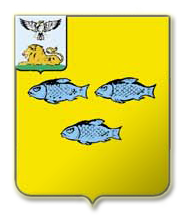 План мероприятий по реализации стратегии социально-экономического развития муниципального района «Новооскольский район» на период до 2020 годаНовый Оскол, 2017 г.СОДЕРЖАНИЕРаздел 1. Приоритетные цели и задачи социально-экономического развития муниципального района  на период реализации Плана мероприятий по реализации Стратегии ВведениеСтратегия социально-экономического развития муниципального района «Новооскольский район»  (далее - Новооскольский район) до 2025 года (далее – Стратегия) разработана с учетом главных ориентиров развития страны и приоритетных направлений развития экономики и социальной сферы, выделенных Правительством Белгородской области.Стратегия  разработана на основе  требований федерального закона от           28 июня 2014 №172- ФЗ   «О  стратегическом планировании в Российской Федерации», Федеральным законом от 6 октября 2003 года № 131-ФЗ «Об общих принципах организации местного самоуправления в Российской Федерации», Приказом Минэкономразвития России от 23 марта 2017 года № 132 «Об утверждении методических рекомендаций по разработке и корректировке стратегии социально-экономического развития Российской Федерации и плана мероприятий по ее реализации», методическими рекомендациями по корректировке стратегии социально-экономического развития муниципального  района (городского округа) Белгородской области на период до 2025 года. Основываясь на этих документах, Стратегия социально-экономического развития Новооскольского района определяет приоритетные направления деятельности органов местного самоуправления, профессиональных и общественных объединений, бизнес-сообщества.Стратегия определяет стратегические приоритеты, цели и задачи социально-экономического развития Новооскольского района, основные направления их достижения на долгосрочную перспективу. Служит основой для разработки муниципальных программ района, среднесрочных и долгосрочных прогнозов и бюджетов Новооскольского района и муниципальных образований, входящих в его состав, плана мероприятий по реализации стратегии социально-экономического развития  Новооскольского района. Цель разработки Стратегии - развитие гражданского общества, достижение устойчивого повышения качества жизни населения и динамичного развития экономики в долгосрочной перспективе (до 2025 года), укрепление позиций  Новооскольского  района  среди  районов Белгородской области.Документ разработан с учётом места и роли Новооскольского района в экономике Белгородской области, комплексной оценке его социально-экономического потенциала, системного анализа имеющихся конкурентных преимуществ и возможностей развития района в долгосрочной перспективе.1. 1. Конкурентные преимущества и ключевые проблемы муниципального образования На основе анализа социально-экономического развития муниципального района «Новооскольский район» составлен перечень основных выводов по выбору новых приоритетных направлений развития, которые должны быть учтены в будущем:Эффективное функционирование промышленного и сельскохозяйственного потенциала основывается на внедрении в производство передового отечественного и зарубежного опыта, применении инновационных технологий с целью повышения конкурентоспособности производимой продукции.Устойчивое развитие сельских территорий опирается на максимальную мобилизацию внутренних ресурсов при безусловной поддержке и привлечении малого и среднего бизнеса.Реализация средних и крупных инвестиционных проектов требует эффективного использования как внутренних ресурсов района, так и внешних (частных и государственных). Необходимо стимулировать развитие и перепрофилирование малого и среднего предпринимательства.Крайне необходимой является информационная поддержка развития района. Централизованный информационный ресурс также будет использоваться для оказания своевременной информационной поддержки внутри района (изменение законодательства, рыночные изменения и т.п.).Особое внимание следует уделить молодежи – она является основой будущего развития муниципального района. Следует создать больше возможностей повышения образовательного уровня, организации культурного, спортивного досуга молодежи и для самореализации молодого поколения внутри района решать вопросы жилья.	Одним из приоритетов в развитии района является закрепление положительных тенденций роста качества жизни населения, создание условий активизации «точек роста» района на основе инноваций. Должна произойти реальная интеграция отраслей здравоохранения, образования, культуры, и спорта на основе единой цели – сохранение и укрепление здоровья населения как будущего района. Также должны быть заложены основы подготовки интеллектуально развитых высококвалифицированных кадров как одно из условий перехода к инновационному развитию Новооскольского  района.С учетом выявленных конкурентных преимуществ, исторически сложившейся ситуации, природных особенностей, географического положения, а также основных потенциальных возможностей муниципального района «Новооскольский район» и стремлений жителей района, миссия формулируется следующим образом:Миссия муниципального района «Новооскольский район»  заключается в стабильном повышении уровня и качества жизни населения за счет создания высокооплачиваемых рабочих мест путем привлечения внешних инвестиций  в экологически безопасные промышленные предприятия, в предприятия агропромышленного комплекса, в развитие малого бизнеса и использование рекреационных возможностей территории района.Используя опыт прошлого, живем в настоящем и уверенно идем в будущее!В качестве символа стратегического развития муниципального района «Новооскольский район» выбрана эмблема-бренд.Бренд Новооскольского района имеет форму подковы, что означает символ счастья, довольствие, радость, мир в солидарном обществе. Логотип бренда Новооскольского района выступает важным фактором продвижения Новооскольского района, опирающегося на политический, экономический, социально-культурный потенциал, и природо-рекреационные ресурсы.1.2. Цели и задачи Плана мероприятий по реализации Стратегии социально-экономического развития муниципального района «Новооскольский район»Общая стратегическая цель будет обеспечиваться через достижение следующих направлений:Анализируя возможные направления развития, необходимо выделить наиболее перспективные из них, которые могут быть реально осуществимы с учетом сложившейся ситуации, тенденций и имеющихся или привлеченных ресурсов, дать дополнительный позитивный социально-экономический эффект и способствовать дальнейшему развитию. Такими направлениями являются следующие: Первое стратегическое направление – «Развитие человеческого капитала  муниципального района «Новооскольский район»Задачи первого приоритетного направления: 1.Улучшение демографической ситуации и укрепление здоровья населения 2.Повышение качества образования и укрепление трудового потенциала3.Повышение уровня жизни и социальная защита населения4.Развитие культурного потенциала и воспитание молодого поколенияВторое стратегическое направление - «Экономическое инновационно ориентированное развитие  муниципального района «Новооскольский  район» Задачи второго приоритетного направления:1. Развитие промышленных производств2. Развитие сельского хозяйства3. Развитие строительства4. Развитие сферы услуг5. Развитие малого и среднего предпринимательства6. Развитие науки и инновацийТретье стратегическое направление - «Повышение качества условий жизнедеятельности населения  муниципального района «Новооскольский район» Задачи третьего приоритетного направления:1. Качество жилищных условий, комплексное благоустройство населенных пунктов2. Экология и рациональное природопользование3. Укрепление правопорядка4. Развитие гражданского общества5. Пространственное развитиеРаздел 2. План мероприятий по реализации стратегии социально-экономического развития муниципального района «Новооскольский район»Раздел 3. Показатели  реализации стратегии социально-экономического развития муниципального района и плана мероприятий по ее реализации.Раздел 4. Ресурсное обеспечение и прогнозная оценка расходов на реализацию Плана мероприятий по реализации стратегии социально-экономического развития муниципального района.Раздел 5. Основные индикаторы Стратегии социально-экономического развития муниципального района «Новооскольский район» на период до 2020 годаПРОЕКТУтвержден постановлением администрации муниципального района «Новооскольский район» от __________  201__  г. № _____Орган местного самоуправления муниципального района (городского округа) ответственный за разработку плана: Управление экономического развития и предпринимательства администрации Новооскольского районаРаздел 1. Приоритетные цели и задачи социально-экономического развития муниципального района  на период реализации Плана мероприятий по реализации Стратегии ………………………………………………………………                                                                                             41.1.        Конкурентные преимущества и ключевые проблемы муниципального образования ……………………………………………………….                                                                                5         1.2.	Цели и задачи  Плана мероприятий по реализации Стратегии социально-экономического развития муниципального района……………………..                        6Раздел 2. План мероприятий по реализации стратегии социально-экономического развития муниципального района……………………………….                                          8Раздел 3. Показатели  реализации стратегии социально-экономического развития муниципального района и плана мероприятий по ее реализации …....                                                                                                             42Раздел 4. Ресурсное обеспечение и прогнозная оценка расходов на реализацию Плана мероприятий по реализации стратегии социально-экономического развития муниципального района ………………………………………………….                  51Раздел 5. Основные индикаторы Стратегии социально-экономического развития муниципального района на период до 2020 года……………………….                            80№ п/пНаименование мероприятия Срокиреализации мероприятия Ожидаемые результаты реализации мероприятия Исполнители мероприятия1. Наименование приоритетного направления 1 «Развитие человеческого капитала  муниципального района «Новооскольский район»1. Наименование приоритетного направления 1 «Развитие человеческого капитала  муниципального района «Новооскольский район»1. Наименование приоритетного направления 1 «Развитие человеческого капитала  муниципального района «Новооскольский район»1. Наименование приоритетного направления 1 «Развитие человеческого капитала  муниципального района «Новооскольский район»1. Наименование приоритетного направления 1 «Развитие человеческого капитала  муниципального района «Новооскольский район»1.1. Наименование задачи 1 «Улучшение демографической ситуации и укрепление здоровья населения»1.1. Наименование задачи 1 «Улучшение демографической ситуации и укрепление здоровья населения»1.1. Наименование задачи 1 «Улучшение демографической ситуации и укрепление здоровья населения»1.1. Наименование задачи 1 «Улучшение демографической ситуации и укрепление здоровья населения»1.1. Наименование задачи 1 «Улучшение демографической ситуации и укрепление здоровья населения»1.1.1.Проведение мероприятий, направленных на просвещение населения, обучение приемам само- и взаимопомощи при сосудистых катастрофах: организация работы Школы общественного здоровья с видеолекторием, подготовка, издание и распространение листовок, буклетов, плакатов, изготовление и размещение информационных стендов по выявлению, коррекции и профилактике факторов риска развития сердечно - сосудистых заболеваний, формированию здорового образа жизни2016-2020 Проведение просветительских работ с ожидаемым охватом 24000 человекОГБУЗ «Новооскольская ЦРБ» 1.1.2.Проведение семинаров, консультаций по вопросам ЗОЖ, профилактики неинфекционных заболеваний 2016-2020 Проведение 75 семинаров, консультаций по вопросам ЗОЖ, профилактики неинфекционных заболеванийОГБУЗ «Новооскольская ЦРБ» 1.1.3.Реализация проекта «Управление здоровьем»2017-2019 Повышение качества жизни населения области в части увеличения ожидаемой продолжительности жизни до 75 лет к концу 2019 года и формирование механизма управления здоровьем посредством создания новой организационной формы взаимодействия гражданина, государства и системы здравоохраненияОГБУЗ «Новооскольская ЦРБ» 1.1.4.Обеспечение раннего выявления туберкулеза в районе.2017-2020Стабилизация эпидемиологической ситуации, уменьшения влияния неблагоприятных последствий туберкулеза на состояние здоровья населения.ОГБУЗ «Новооскольская ЦРБ» 1.1.5. Совершенствование преемственности в оказании медицинской помощи на догоспитальном этапе, стационаре, получение высокотехнологичной помощи  больным с сердечно-сосудистой патологией.2017-2020 Снижение смертности населения  от болезней органов кровообращения в т. ч. от инфаркта, инсульта.ОГБУЗ «Новооскольская ЦРБ» 1.1.6.Проведение ежегодной диспансеризации  и профилактических осмотров взрослых и несовершеннолетних.2017-2020 Снижение заболеваемости, инвалидизации и смертности населения, увеличение продолжительности жизни.ОГБУЗ «Новооскольская ЦРБ» 1.1.7.Выявление онкологических заболеваний на ранних стадиях.2017-2020 Снижение инвалидизации и смертности населения. Улучшение качества жизни и ее продолжительности.ОГБУЗ «Новооскольская ЦРБ» 1.1.8Пропаганда  здорового образа жизни и выявление факторов риска развития неинфекционных заболеваний.2017-2020  Повышение информированности населения  по сохранению и укреплению здоровья, снижение факторов риска. Снижение заболеваемости  и смертности населения.ОГБУЗ «Новооскольская ЦРБ» 1.1.9Своевременное направление пациентов на высокотехнологические виды медицинской помощи.2017-2020Улучшение качества жизни и ее продолжительности. Снижение смертности населения.ОГБУЗ «Новооскольская ЦРБ» 1.1.10Обучение врачей и среднего медицинского персонала.2017- 2020Улучшение качества и доступности медицинской помощи населению районаОГБУЗ «Новооскольская ЦРБ» 1.1.11Реализация мероприятий, направленных на профилактику невынашиваемости беременности2017-2020Снижение показателя преждевременных родов до 3,2-3,3 и повышения уровня рождаемостиОГБУЗ «Новооскольская ЦРБ» 1.1.12Снижение числа абортов2017-2020Снижать уровень абортов ежегодно на 10%ОГБУЗ «Новооскольская ЦРБ» 1.1.13Проведение медицинских профилактических осмотров несовершеннолетних с целью раннего выявления отклонений в развитии2017- 2020Довести показатель до 100%ОГБУЗ «Новооскольская ЦРБ» 1.1.14Привлечение квалифицированных кадров с целью укомплектования первичного звена здравоохранения.2017- 2020Улучшение качества и доступности медицинской помощи населению районаОГБУЗ «Новооскольская ЦРБ» 1.1.15Проведение ремонта (текущего, капитального) и оснащение медицинским оборудованием. 2017-2020Улучшения качества диагностики и лечения больных. Снижение смертности.ОГБУЗ «Новооскольская ЦРБ» 1.1.16Контроль в организованных коллективах соблюдения режима труда и отдыха2017 – 2020Организовать обучение по специальной программе уполномоченных (доверенных) лиц по охране трудаОтдел трудовых отношений и мониторинга показателей эффективности деятельности органов местного самоуправления 1.1.17Развитие массовости физической культуры и спорта среди широких слоев населения2017- 2020Увеличение доли населения области, систематически занимающегося физической культурой и массовым спортом, в общей численности населения района Управление физической культуры, спорта и молодежной политики1.1.18Организация и проведение массовых и корпоративных спортивно-оздоровительных мероприятий2017-2020Проведение в 2020 году 160 массовых спортивно-оздоровительных мероприятийУправление физической культуры, спорта и молодежной политики1.1.19Реализация проекта «Внедрение Всероссийского физкультурно-спортивного комплекса «Готов к труду и обороне» (ГТО) на территории Новооскольского района2017 – 2020Привлечение  к выполнению нормативов Всероссийского физкультурно-спортивного комплекса «Готов к труду и обороне» (Комплекса «ГТО») не менее 800 чел. из числа взрослого населения Новооскольского районаУправление физической культуры, спорта и молодежной политики1.1.20Реализация проектов, направленных на создание условий для развития физической культуры и массового спорта среди различных категорий населения области2017 – 2020Ежегодная реализация проектовУправление физической культуры, спорта и молодежной политики1.1.21Проект «Создание комплексной системы медико-социального сопровождения беременных женщин, находящихся в трудной жизненной ситуации»2017-2018Оказать  комплексную медико-социальную помощь не менее 120 беременным женщинам, находящимся в трудной жизненной ситуации, в том числе изъявившим желание прервать беременность в связи с жизненными обстоятельствамиУправление социальной защиты населения1.2. Наименование задачи 2  «Повышение качества образования и укрепление трудового потенциала»1.2. Наименование задачи 2  «Повышение качества образования и укрепление трудового потенциала»1.2. Наименование задачи 2  «Повышение качества образования и укрепление трудового потенциала»1.2. Наименование задачи 2  «Повышение качества образования и укрепление трудового потенциала»1.2. Наименование задачи 2  «Повышение качества образования и укрепление трудового потенциала»1.2.1.Развитие дошкольного образования2017 – 2020Обеспечение доступности качественного дошкольного образования в Новооскольском районеУправление образования1.2.2.Развитие общего образования2017 – 2020Повышение доступности  качественного общего образования, соответствующего  требованиям инновационного  развития экономики района, современным требованиям обществаУправление образования1.2.3Развитие дополнительного образования детей2017 – 2020Обеспечение доступности дополнительного образования детей, модернизация содержания дополнительного образования детей и развитие инфраструктуры организаций дополнительного образования детейУправление образования1.2.4Развитие системы отдыха и оздоровления детей2017 – 2020Обеспечение защиты интересов и прав несовершеннолетних граждан, в том числе находящихся в трудной жизненной ситуации, на отдых и оздоровление в учреждениях, расположенных на территории районаУправление образования1.2.5Реализация проектов в сфере образования, направленных на повышение эффективности и качества образования в учреждениях района2017 – 2020Ежегодная реализация проектовУправление образования1.2.6Увеличение количества мест в общеобразовательных организациях за счет:- реконструкции и строительства зданий школ,- формирования образовательных комплексов,- перераспределения территорий, закрепленных за общеобразовательной организацией2017-2020 Повышение доступности качественного общего образования, соответствующего требованиям инновационного развития экономики региона, современным требованиям обществаУправление образования1.2.7Строительство, капитальный ремонт, реконструкция  объектов образования2017-2020 Удельный  вес обучающихся занимающихся в современных условиях увеличится с 70,55 %  в 2015 г. до 72,5% в 2020 гУправление образования1.2.8Замена автобусов для осуществления подвоза учащихся к общеобразовательным организациям
со сроком эксплуатации свыше 10 лет в соответствии с установленными требованиями2017-2020 Удельный вес приобретенных школьных автобусов, используемых для подвоза учащихся (обновленный парк) к количеству автобусов, требующих замены со сроком эксплуатации свыше 10 лет равен 100%Управление образования1.2.9Организация профессионального обучения свыше 50% старшеклассников первой рабочей профессии, востребованной на рынке труда области, в том числе на базе профессиональных образовательных организаций2017-2020Высокомотивированные учащиеся старших классов общеобразовательных учреждений района на поступление в профессиональные образовательные организации для обучения по программам подготовки специалистов среднего звенаУправление образования1.2.10Социальная поддержка выпускников образовательных учреждений Новооскольского района, обучающихся в учебных заведениях Белгородской области, получающих педагогические специальности2017 -2020Заключение договоров образовательного займа и соглашений с учебными заведениями по организации студенческих практик в планируемом месте трудоустройства выпускникаУправление образования1.2.11Послевузовское сопровождение выпускников педагогических учебных заведений2017 -2020Вовлечение в систему непрерывного и профессионального развития в соответствии с квалификационными требованиямиУправление образования1.2.12Проект « Создание о организация работы семейной АРТ-студии «Созвездие» в МДОУ ДС №3 г. Новый Оскол»2018Формирование устойчивого интереса к творчеству и вовлечение не менее 50 воспитанников МДОУ ДС №3 и их родителей в художественно эстетическую деятельность Управление образования1.2.15Мониторинг предприятий не прошедших специальную оценку условий труда (СОУТ)2017-2020Ежемесячно осуществлять мониторинг всех хозяйствующих субъектов, осуществляющих деятельность на территории районаОтдел трудовых отношений и мониторинга показателей эффективности деятельности органов местного самоуправления; управление физической культуры, спорта и молодежной политики1.2.16Организация проведения оценки условий труда в учреждениях осуществляющих деятельность на территории района2017-2020Разработка и реализация мероприятий, направленных на улучшение условий труда работниковОтдел трудовых отношений и мониторинга показателей эффективности деятельности органов местного самоуправления; управление физической культуры, спорта и молодежной политики1.2.17Использование практики заключения договоров целевого приема между студентами организаций профессионального образования и администрацией района2017 -2020Количество трудоустроенных не ниже контрольного показателяОтдел трудовых отношений и мониторинга показателей эффективности деятельности органов местного самоуправления; управление физической культуры, спорта и молодежной политики1.2.18Мониторинг трудоустройства студентов и выпускников организаций профессионального образования, закрепления молодых рабочих и специалистов на рабочем месте2017 -2020Количество трудоустроенных не ниже контрольного показателяОКУ «Новооскольский ЦЗН»1.2.19Организация общественных работ2017 -2020Создание  временных рабочих мест для трудоустройства незанятых граждан ОКУ «Новооскольский районный ЦЗН» 1.2.20Содействие трудоустройству несовершеннолетних граждан2017-2020 Создание  временных рабочих мест для трудоустройства несовершеннолетних  гражданОКУ «Новооскольский районный ЦЗН»1.2.21Организация содействия самозанятости безработных граждан (единовременная помощь)2017-2020 Создание  рабочих мест для трудоустройства безработных  гражданОКУ «Новооскольский районный ЦЗН»1.2.22Организация профессиональной ориентации граждан2017 -2020Информирование  гражданин о ситуации, складывающейся на рынке труда о профессиях и специальностях, пользующихся спросом на рынке трудаОКУ «Новооскольский районный ЦЗН»1.2.23Организация психологической поддержки, профессионального обучения и дополнительного профессионального образования безработных граждан и пенсионеров2017 -2020Оказать психологическую поддержку и направить на профессиональное обучение  безработных граждан и пенсионеров по востребованным на рынке труда специальностямОКУ «Новооскольский районный ЦЗН»1.2.24Организация временного трудоустройства граждан, испытывающих трудности в поиске работы2017 -2020Создание временных рабочих мест для трудоустройства безработных  граждан, испытывающих трудности в поиске работыОКУ «Новооскольский районный ЦЗН»1.2.25Организация временного трудоустройства безработных граждан в возрасте 18-20 лет, имеющих среднее профессиональное образование и ищущих работу впервые2017 -2020Создание временных рабочих мест для трудоустройства безработных  граждан в возрасте 18-20 лет, имеющих среднее профессиональное образование и ищущих работу впервыеОКУ «Новооскольский районный ЦЗН»1.2.26Трудоустройство женщин, воспитывающих малолетних детей, детей инвалидов на оборудованные рабочие места2017 -2020Создание рабочих мест для трудоустройства безработных  женщин, воспитывающих малолетних детей, детей инвалидов на оборудованные рабочие местаОКУ «Новооскольский районный ЦЗН»1.2.27Трудоустройство инвалидов на  оборудованные рабочие места2017 -2020Создание рабочих мест для трудоустройства безработных  инвалидов ОКУ «Новооскольский районный ЦЗН»1.2.28Социальная адаптация безработных граждан на рынке труда2017 -2020Обучение  безработных граждан принципам и технологии поиска работы, самопрезентации, навыкам делового общения, методам собеседования с работодателямиОКУ «Новооскольский районный ЦЗН»1.2.29Организация ярмарок вакансий и учебных рабочих мест2017 -2020Информирование незанятых граждан о спросе и предложении на рынке трудаОКУ «Новооскольский районный ЦЗН»1.3. Наименование задачи 3 «Повышение уровня жизни и социальная защита населения»1.3. Наименование задачи 3 «Повышение уровня жизни и социальная защита населения»1.3. Наименование задачи 3 «Повышение уровня жизни и социальная защита населения»1.3. Наименование задачи 3 «Повышение уровня жизни и социальная защита населения»1.3. Наименование задачи 3 «Повышение уровня жизни и социальная защита населения»1.3.1.Организация заседаний муниципальных межведомственных комиссий по противодействию нелегальным трудовым отношениям и заслушиванию предприятий, допустивших задолженность по заработной плате2017 -2020Легализация 100% от задания, отсутствие задолженности по зарплатеОтдел трудовых отношений и мониторинга показателей эффективности деятельности органов местного самоуправления 1.3.2Проведение мероприятий направленных на  легализацию трудовых отношений и побуждению к уплате налогов2017 -2020Легализация 100% от заданияОтдел трудовых отношений и мониторинга показателей эффективности деятельности органов местного самоуправления 1.3.3Выявление хозяйствующих субъектов, имеющих задолженность по заработной плате2017 -2020Отсутствие задолженности по зарплатеОтдел трудовых отношений и мониторинга показателей эффективности деятельности органов местного самоуправления 1.3.4Проведение комплекса мероприятий, направленных на ликвидацию задолженности по заработной плате2017 -2020Отсутствие задолженности по зарплатеОтдел трудовых отношений и мониторинга показателей эффективности деятельности органов местного самоуправления 1.3.5Проведение мониторинга уровня заработной платы работников бюджетной сферы, определенных Указом Президента Российской Федерации от 7 мая 2012 года № 597 «О мероприятиях по реализации государственной социальной политики»2017-2020Достижение целевых показателей заработной платы отдельных категорий работников бюджетной сферы в соответствии с Указом Президента Российской Федерации от 7 мая 2012 года № 597 «О мероприятиях по реализации государственной социальной политики» в целях совершенствования государственной социальной политики, сохранения кадрового потенциала областиОтдел трудовых отношений и мониторинга показателей эффективности деятельности органов местного самоуправления1.3.6Проект «Снижение уровня неформальной занятости на территории Новооскольского района путем межведомственного обмена информации о фактах нелегальной занятости»2016-2018Легализовать трудовые отношения не менее чем у 1944 граждан на территории Новооскольского района к концу 2018 годаОтдел трудовых отношений и мониторинга показателей эффективности деятельности органов местного самоуправления1.3.7Обеспечение социальной поддержки отдельных категорий граждан Новооскольского района2017-2020Обеспечение доли граждан, получающих меры социальной поддержки, от общей численности граждан, обратившихся за получением мер социальной поддержки в соответствии с нормативными правовыми актами Российской Федерации и Белгородской области, до 100 процентов ежегодноУправление социальной защиты населения 1.3.8Обеспечение права граждан на социальное  обслуживание2017-2020 Повышение качества предоставления социальных услуг  путем оказания социального обслуживания населения в Новооскольском районеУправление социальной защиты населения1.3.9Увеличение количества детей, передаваемых на воспитание в семьи граждан:- социальная реклама детей, нуждающихся в семейном устройстве;- информирование населения о семейных формах устройства детей-сирот, и социальных гарантиях, предусмотренных для замещающих семей2017-2020 Увеличение доли детей сирот, детей , оставшихся без попечения родителей устроенных в замещающие семьи  в общей численности детей сирот, детей оставшихся без попечения родителей, в Новооскольском районеУправление социальной защиты населения1.3.10Ранняя профилактика семейного неблагополучия:- патронат семей выездными мобильными службами;- помещение детей и семей с детьми, оказавшихся в трудной жизненной ситуации в специализированные  учреждения области
(кризисные центры, социальные гостиницы и др.); - организация работы кабинетов экстренной помощи пострадавшим детям на базе  МКУ СОССЗН « КЦСОН Новооскольского района» ;- оказание психолого-педагогической помощи детям-сиротам и детям, оставшимся без попечения родителей, детям, находящимся в сложной жизненной ситуации; - оказание кризисной и экстренной помощи замещающим семьям;- консультация и поддержка (супервизия) специалистов служб сопровождения по работе
со сложными случаями;- организация работы телефонов доверия;- организация работы клубов «Преодоление», для женщин, оказавшихся в кризисной, трудной жизненной ситуации2017-2020 Сокращение количества выявляемых в Новооскольском районе детей, оставшихся без попечения родителейУправление социальной защиты населения1.3.11Предоставление многодетным семьям вновь образованных земельных участков
в собственность бесплатно2017-2020 Наделение  многодетных семей земельными участкамиУправление земельных и имущественных отношений; администрации городского и сельских поселений; Управление социальной защиты населения1.3.12Вовлечение в повторный оборот в целях обеспечения многодетных семей земельных участков под пустующими (бесхозяйными) усадьбами2017-2020 Наделение  многодетных семей земельными участкамиУправление земельных и имущественных отношений; администрации городского и сельских поселений; Управление социальной защиты населения1.3.13Проект «Создание, функционирование и развитие Центра общественных организаций в Новооскольском районе»2016-2018Создание, функционирование и развитие Центра общественных организаций в Новооскольском районеУправление социальной защиты населения1.4. Наименование задачи 4 «Развитие культурного потенциала и воспитание молодого поколения»1.4. Наименование задачи 4 «Развитие культурного потенциала и воспитание молодого поколения»1.4. Наименование задачи 4 «Развитие культурного потенциала и воспитание молодого поколения»1.4. Наименование задачи 4 «Развитие культурного потенциала и воспитание молодого поколения»1.4. Наименование задачи 4 «Развитие культурного потенциала и воспитание молодого поколения»1.4.1Расширение спектра предоставляемых услуг, повышение социально-культурной значимости учреждений культуры2017-2020 Увеличить количество предоставляемых услуг на 10 единицУправление культуры1.4.2Создание Центров культурного развития2017-2020Создать 7 Центров культурного развития, посещаемость на  0,3% к 2018 годуУправление культуры1.4.3Строительство, ремонт и реконструкция учреждений культуры 2017-2020Отремонтировать 10 зданий учреждений культурыОтдел промышленности, строительства, ЖКХ, транспорта и связи;Управление культуры1.4.4Создание условий для организации доступа в муниципальные учреждения культуры лиц с ограничением жизнедеятельности и маломобильных групп населения2017-2020Обеспечить устройство пандусов в 33 зданиях учреждений культурыУправление культуры1.4.5Реализация проектов направленных на развитие культурно-досуговой  деятельности и народного творчества2017-2020 Достижение количества посетителей культурно-массовых мероприятий до 1100 тыс. человек к 2020 годуУправление культуры, МКУК «Новооскольская клубная система»1.4.6Реализация проектов, направленных на развитие библиотечного дела2017-2020Достижение количества посещений (в том числе виртуальных) муниципальных библиотек – 263 тыс.раз к 2020 годуУправление культуры, МКУК «Центральная библиотека Новооскольского района»1.4.7Реализация проектов, направленных на развитие музейного дела 2017-2020 Достижение количества посещений музея на 1000 человек населения – 293 в 2020 годуУправление культуры, МКУК «Великомихайловский музей им.Первой Конной армии»1.4.8Организация и проведение мероприятий по реализации молодежной политики на территории Новооскольского района2017-2020Увеличение количества мероприятий по реализации молодежной политики на территории Новооскольского района к 2020 году до 140,Управление физической культуры, спорта и молодежной политики1.4.9Реализация проектов, направленных на создание условий для реализации молодежной политики на территории Новооскольского района2017-2020Ежегодная реализация проектовУправление физической культуры, спорта и молодежной политики1.4.10Организация работы Центра молодежных инициатив в Новооскольском районе2017-2020Работа ЦМИ в Новооскольском районе по четырем направлениям деятельностиУправление физической культуры, спорта и молодежной политики1.4.11Организация и проведение мероприятий военно-патриатической, гражданской и духовно-нравственной, спортивной направленности по формированию здорового образа жизни среди молодежи2017-2020Количество молодых граждан, занимающихся физической культурой и спортом на базе МКУ «Центр патриотического воспитания молодежи Новооскольского района» к 2020 году до 4,0 тыс. человекУправление физической культуры, спорта и молодежной политики1.4.12Обеспечение условий  для организации и проведения мероприятий военно-патриатической, гражданской и духовно-нравственной, спортивной направленности по формированию здорового образа жизни среди молодежи на базе МКУ «Центр патриотического воспитания молодежи Новооскольского района»2017-2020Доля освоенных средств, выделенных на осуществление деятельности МКУ «Центр патриотического воспитания молодежи Новооскольского района» 100%Управление физической культуры, спорта и молодежной политики2. Наименование приоритетного направления 2  «Экономическое инновационно ориентированное развитие  муниципального района «Новооскольский  район»2. Наименование приоритетного направления 2  «Экономическое инновационно ориентированное развитие  муниципального района «Новооскольский  район»2. Наименование приоритетного направления 2  «Экономическое инновационно ориентированное развитие  муниципального района «Новооскольский  район»2. Наименование приоритетного направления 2  «Экономическое инновационно ориентированное развитие  муниципального района «Новооскольский  район»2. Наименование приоритетного направления 2  «Экономическое инновационно ориентированное развитие  муниципального района «Новооскольский  район»2.1. Наименование задачи 1 «Развитие промышленных производств»2.1. Наименование задачи 1 «Развитие промышленных производств»2.1. Наименование задачи 1 «Развитие промышленных производств»2.1. Наименование задачи 1 «Развитие промышленных производств»2.1. Наименование задачи 1 «Развитие промышленных производств»2.1.1.Реализация мероприятий, направленных на создание новых предприятий (в том числе по выпуску импортозамещающей продукции), техническое перевооружение и модернизацию существующих2017-2020Стимулирование инвестиционной деятельности, рост инвестиций в промышленности.Рост инвестиций в экономикуНовооскольского района к 2020 годуУправление экономического развития и предпринимательства2.1.2.Формирование и актуализация на постоянной основе реестра инвестиционных площадок и объектов недвижимости, пригодных для осуществления предпринимательской деятельности и размещения производств2017-2020Повышение информированности потенциальных инвесторов о перспективных инвестиционных площадках.Управление экономического развития и предпринимательства2.1.3Формирование единой информационной базы, включающей систематизированные данные об объектах инвестиционной инфраструктуры, объемах и структуре инвестиций в различных сферах экономики2017-2020 Повышение информированности представителей бизнес-сообществ о развитии транспортной, инженерной и социальной инфраструктуры, а также реализуемых на территории района инвестиционных проектах Управление экономического развития и предпринимательства2.1.4Оказание содействия потенциальным инвесторам по подбору инвестиционных площадок и дальнейшему сопровождению инвестиционных проектов2017-2020 Сокращение затрат временных ресурсов потенциальных инвесторов по выбору площадок и принятия окончательного решения о реализации инвестиционного проектаОтдел  инновационного развития и проектов, Управление экономического развития и предпринимательства2.1.5Проведение мониторинга хозяйствующих субъектов района по реализации социально и экономически значимых инвестиционных проектов2017-2020 Формирование инфраструктуры эффективной коммуникации между бизнесом и властью, а также выявление в режиме реального времени проблемных вопросов при реализации инвестиционных проектов, повышение их эффективностиОтдел  инновационного развития и проектов, Управление экономического развития и предпринимательства2.1.6Реализация мероприятий по созданию промышленных парков на территории района, поиск инвесторов2017-2020 Размещение к 2020 г. не менее 1 промышленного парка на территории районаУправление экономического развития и предпринимательства, Корпорация «Развитие» (по согласованию)2.1.7Стимулирование промышленных предприятий к разработке и внедрению инновационных технологий, научно-исследовательских работ и опытно-конструкторских разработок2017-2020Производство к 2020 году инновационной продукцииУправление экономического развития и предпринимательства2.1.8Проект «Строительство цеха по ремонту тяжелых коленчатых валов тепловозных и судовых дизельных двигателей в г. Новый Оскол»2016-2018Организовать производство по ремонту тяжелых коленчатых валов тепловозных и судовых дизельных двигателей ООО «Даль», Отдел инновационного развития и проектов2.2. Наименование задачи 2  «Развитие сельского хозяйства»2.2. Наименование задачи 2  «Развитие сельского хозяйства»2.2. Наименование задачи 2  «Развитие сельского хозяйства»2.2. Наименование задачи 2  «Развитие сельского хозяйства»2.2. Наименование задачи 2  «Развитие сельского хозяйства»2.2.1.Реализация мероприятий по развитию отраслей агропромышленного комплекса2017-2020Увеличение производства в хозяйствах всех категорий к 2020 годуУправление сельского хозяйства и природопользования2.2.2.Реализация мероприятий по стимулированию инвестиционной деятельности в агропромышленном комплексе2017-2020Отбор  инвестиционных проектов, направленных на строительство и (или) модернизацию объектов агропромышленного комплекса регионаУправление сельского хозяйства и природопользования2.2.3Реализация мероприятий по развитию мелиорации земель сельскохозяйственного назначения2017-2020Увеличение объема производства продукции растениеводства на землях сельскохозяйственного назначения Управление сельского хозяйства и природопользования2.2.4Реализация мероприятий по поддержанию почвенного плодородия и экологической устойчивости отрасли растениеводства2017-2020Снижение негативного влияния экономических и природных рисков и переход сельхозтоваропроизводителей всех форм собственности на дифференцированные севообороты, а также увеличение площади посадки лесных культур на эрозийно опасных участках, деградированных и малопродуктивных угодьях Управление сельского хозяйства и природопользования2.2.5Организация эффективного производства конкурентоспособной сельскохозяйственной продукции в формате семейных ферм на основе современных технологий:-реализация  14-ти проектов   общим объемом их финансирования в сумме  64,96 млн. рублей 2015-2020 Увеличение выручки от реализации продукции сельского хозяйства МФХ  к 2020 году.Управление сельского хозяйства и природопользования2.2.6Формирование и реализация портфеля инвестиционных проектов в агропромышленном комплексе.2017-2020Реализация проектов, позволяющих увеличить объемы производства в агропромышленном комплексе района, укрепить внутренний агропродовольственный рынок и нарастить экспортный потенциалУправление сельского хозяйства и природопользования2.2.7Проект «Производство зерновых культур и сои на территории Новооскольского района». 2017-2020Увеличение  объемов производства зерна и сои к 2020 годуХозяйствующие субъекты,Управление сельского хозяйства и природопользования2.2.8Проект  «Строительство корпуса для стойлового содержания КРС  в                      с. Богородское»2018Увеличение валового надоя молока к 2019 году ООО «Михайловское»2.2.9Проект  «Строительство зернохранилища в с. Новая Безгинка».2018Увеличение  объемов производства зерна к 2020 годуЗАО «Краснояружская зерновая компания»2.2.10Проект «Закладка яблоневого сада интенсивного типа с капельным орошением на территории Новооскольского района» 2018-2022К концу 2022 года организовать производство яблок не менее 12,08 тыс. тонн в годООО «Белгородские яблоки»2.3. Наименование задачи 3  «Развитие строительства»2.3. Наименование задачи 3  «Развитие строительства»2.3. Наименование задачи 3  «Развитие строительства»2.3. Наименование задачи 3  «Развитие строительства»2.3. Наименование задачи 3  «Развитие строительства»2.3.1.Реализация мероприятий, направленных на обеспечение доступности жилья для всех категорий граждан2017-2020Ежегодный объем ввода жильяУправление архитектуры, строительства, транспорта и ЖКХ, администрации городского и сельских поселений2.3.2.Реализация проекта «Обеспечение жильём молодых специалистов (Новая жизнь)»2017-2020Обеспечение молодых специалистов и их семей квартирами по льготной цене с предоставлением рассрочки платежа по минимальной процентной ставке на срок не более 5 лет с даты передачи квартир под заселениеУправление архитектуры, строительства, транспорта и ЖКХ2.3.3Мероприятия по обеспечению микрорайонов массовой застройки индивидуального жилищного строительства инженерной и коммуникационной инфраструктурой2017-2020Ежегодный прирост инженерных сетей в микрорайонах массовой застройки индивидуального жилищного строительстваУправление архитектуры, строительства, транспорта и ЖКХ2.3.4Реализация мероприятий по обеспечению населения чистой питьевой водой2017-2020Обеспечение нормативным водоснабжением и водоотведениемУправление архитектуры, строительства, транспорта и ЖКХ2.3.5Реализация мероприятий по обеспечению разработки градостроительной документации на территории района2016-2020 Развитие микрорайонов индивидуального жилищного строительства. Выдача разрешений на строительствоУправление архитектуры, строительства, транспорта и ЖКХ2.3.6Содержание и ремонт автомобильных дорог местного значения и искусственных сооружений на них, относящихся к улично-дорожной сети населённых пунктов района2017-2020Увеличение протяжённости автодорог и мостов местного значения, отвечающих нормативным требованиямУправление архитектуры, строительства, транспорта и ЖКХ2.3.7Капитальный ремонт и   благоустройство дворовых территорий многоквартирных домов на территории Новооскольского района2017-2020Увеличение количества благоустроенных дворовых территорий МКДУправление архитектуры, строительства, транспорта и ЖКХ2.3.8Реализация проектов по капитальному ремонту автомобильных дорог на территории Новооскольского района2017-2020Увеличение протяженности автодорог, отвечающих нормативным требованиям Управление архитектуры, строительства, транспорта и ЖКХ2.4. Наименование задачи 4  «Развитие сферы услуг»2.4. Наименование задачи 4  «Развитие сферы услуг»2.4. Наименование задачи 4  «Развитие сферы услуг»2.4. Наименование задачи 4  «Развитие сферы услуг»2.4. Наименование задачи 4  «Развитие сферы услуг»2.4.1.Организация и проведение мероприятий событийного туризма и  информационно-рекламных туров2017-2020Проведение  событийных мероприятий  отражающих идентичность каждой территории с целью увеличения  объема  туристических услуг Управление культуры2.4.2Издание печатной продукции, подготовка и публикация статьей в печатных и электронных средствах массовой информации2017-2020Выпуск буклетов. Публикация в газете «Вперед» об организации и проведении  мероприятий. А так же   на сайтах учреждений культуры  района.Управление культуры2.4.3Реализация  проектов направленных на развитие туризма в Новооскольском районе2017-2020Ежегодное увеличение туристического потокаУправление культуры2.4.4.Создание центра туризма в Новооскольском районе2017-2020Увеличение количества туристов на 10% к 2020 годуУправление культуры2.4.5Создание военно-патриотического комплекса на базе Боровогриневского СДК2017-2020Устройство военно-патриотического комплексаУправление культуры2.4.6Проект «Маленькая архитектура для большого дела»2017-2020Строительство 5 часовен Управление культуры2.4.7Реализация Стратегии развития торговли Новооскольского района на 2016-2017 годы и на период до 2020 года и плана её реализации2017-2020Рост оборота розничной торговли к 2020 году Отдел по развитию потребительского рынка и защите прав потребителей2.4.8Реализация плана развития  общественного питания муниципального района на 2016-2020 годы2017-2020Рост оборота общественного питания  к 2020 году, формирование единой политики направленной на интенсивное развитие сферы общественного питания; эффективное взаимодействие интересов хозяйствующих субъектов, участвующих в формировании и развитии сферы общественного питания на потребительском рынкеОтдел по развитию потребительского рынка и защите прав потребителей2.4.9Внесение изменений в утвержденные схемы размещения нестационарных торговых объектов2017-2020Увеличение сети объектов мелкорозничной торговли для реализации сельскохозяйственной продукции, выращенной в личных подсобных и крестьянско-фермерских хозяйствах области Отдел по развитию потребительского рынка и защите прав потребителей2.4.10Организация участия индивидуальных предпринимателей и юридических лиц, осуществляющих деятельность в сфере потребительского рынка,   в областных и районных семинарах, совещаниях, конференциях по вопросам организации торговли2017-2020Проведение заседаний с участием субъектов малого и среднего предпринимательства по вопросам ведения бизнесаОтдел по развитию потребительского рынка и защите прав потребителей2.4.11Содействие в  повышении квалификации специалистов сферы потребительского рынка2017-2020Создание условий для  повышения квалификации специалистов сферы потребительского рынка, обучение до 20 субъектов ежегодноОтдел по развитию потребительского рынка и защите прав потребителей2.4.12Проведение индивидуальной работы с руководителями торговых предприятий по насыщению ассортимента товарами областных производителей. Взаимодействие с Ассоциацией рынков и ярмарок Белгородской области в части обеспечения населения плодоовощной продукцией местного производства.2017-2020Поддержка отечественных производителей (обеспечение насыщения розничной торговой сети продовольственной продукцией региональных производителей не менее 50% к 2020 году)Отдел по развитию потребительского рынка и защите прав потребителей2.4.13Привлечение предприятий торговли, общественного питания  и сельхозтоваропроизводителей для участия в областных, районных ярмарках, выставках товаров, в организации обслуживания общерайонных мероприятий2017-2020Повышение качества услуг торговли, имиджа  и конкурентоспособности, организация участия не менее 6 субъектов малого предпринимательства в   ежегодных областных, районных ярмарках, выставках, в организации обслуживания общерайонных мероприятийОтдел по развитию потребительского рынка и защите прав потребителей2.4.14Информационное обеспечение на сайте муниципального образования информации о состоянии потребительского рынка, о проводимых районных мероприятиях2017-2020Повышение уровня информированности физических и юридических лиц о деятельности  в сфере потребительского рынка, размещение на сайте муниципального образования не менее 5 публикаций в годОтдел по развитию потребительского рынка и защите прав потребителей2.4.15Реализация мероприятий по противодействию теневому обороту, предотвращению поступления на районный рынок некачественных, фальсифицированных, опасных для здоровья и жизни населения пищевых продуктов2017-2020Проведение еженедельных выездных мероприятий по недопущению к реализации продукции ненадлежащего качества на территории районаОтдел по развитию потребительского рынка и защите прав потребителей2.4.16Рассмотрение обращений потребителей на качество оказываемых услуг2017-2020 Улучшение качества оказываемых услугОтдел по развитию потребительского рынка и защите прав потребителей2.4.17Проект «Строительство автозаправочной станции в г. Новый Оскол»2017-2020 Улучшение и расширение услуг по реализации нефтепродуктов на территории районаООО «Даль», Управление архитектуры, строительства, транспорта и ЖКХ2.5. Наименование задачи 5  «Развитие малого и среднего предпринимательства»2.5. Наименование задачи 5  «Развитие малого и среднего предпринимательства»2.5. Наименование задачи 5  «Развитие малого и среднего предпринимательства»2.5. Наименование задачи 5  «Развитие малого и среднего предпринимательства»2.5. Наименование задачи 5  «Развитие малого и среднего предпринимательства»2.5.1.Предоставление муниципального имущества в аренду субъектам малого предпринимательства2017-2020211,0 кв.м муниципального имуществаУправление экономического развития и предпринимательства2.5.2.Анализ развития малого и среднего предпринимательства с целью обобщения информации об экономических и социальных проблемах малого и среднего предпринимательства, мониторинг факторов, сдерживающих развитие предпринимательства2017-2020 гг.Разработка дальнейших направлений развития и поддержки в сфере малого и среднего предпринимательства Белгородского районаУправление экономического развития и предпринимательства2.5.3Консультационная поддержка малого и среднего предпринимательства по направлениям, определенным в соответствии с приоритетами развития малого и среднего предпринимательства в целом, а также особенностям и перспективам его развития на территории района2017-2020 гг.Пользование механизмами государственной и муниципальной поддержки предпринимателями районаУправление экономического развития и предпринимательства; Управление сельского хозяйства и природопользования; ОКУ «Новооскольский ЦЗН»2.5.4Развитие инфраструктуры поддержки малого и среднего предпринимательства2017-2020 гг.Создание условий для предоставления полного комплекса услуг по различным аспектам предпринимательской деятельностиУправление экономического развития и предпринимательства2.5.5Развитие информационного и методологического обеспечения малого и среднего предпринимательства, пропаганда предпринимательской деятельности2017-2020 гг.Создание условий для активного включения предпринимателей в систему современного информационного обменаУправление экономического развития и предпринимательства2.5.6Проект: «Мониторинг деятельности вновь созданных хозяйствующих субъектов на территории Новооскольского района» 2017-2020 гг.Оказание адресных мер поддержки вновь созданных хозяйствующих субъектов и сопровождение деятельности вновь созданных хозяйствующих субъектовУправление экономического развития и предпринимательства2.5.7Ведение реестра субъектов малого и среднего предпринимательства-получателей поддержки2017-2020Повышение уровня информированности физических и юридических лиц о деятельности   малого и среднего предпринимательстваУправление экономического развития и предпринимательства2.5.8Создание хозяйствующих субъектов  и новых рабочих мест в рамках реализации государственной программы «500/10000» с применением уже действующих и новых форм государственной поддержки в рамках ведомственной целевой программы «Я – сельский предприниматель»2017 - 2020Создание не менее 25 хозяйствующих субъектов с ориентировочной занятостью не менее 76 чел. местного (сельского) населения на период до 2020 годаУправление экономического развития и предпринимательства2.5.9Проведение процедуры оценки регулирующего воздействия нормативных правовых актов, затрагивающих предпринимательскую и инвестиционную деятельность2017-2020 Устранение избыточного регулирования и административных барьеров, препятствующих инвестиционной и предпринимательской деятельностиУправление экономического развития и предпринимательства2.5.10Проведение заседаний Районного межведомственного координационного совета при главе администрации Новооскольского района по защите интересов субъектов малого и среднего предпринимательства и улучшению инвестиционного климата2017 - 2020Эффективное взаимодействие администрации Новооскольского района субъектов малого и среднего предпринимательства, изучение и решение их проблем Управление экономического развития и предпринимательства2.5.11Размещение актуальной информации о свободных инвестиционных площадках на официальном сайте Новооскольского района http://www.rovenkiadm.ru2017 - 2020Создание благоприятных условий для субъектов малого и среднего предпринимательстваУправление экономического развития и предпринимательства2.5.12Ежеквартальное проведение совещаний по итогам мониторинга вновь созданных хозяйствующих субъектов2017 - 2020Информационная грамотность вновь созданных хозяйствующих субъектов о мерах поддержкиУправление экономического развития и предпринимательства2.6. Наименование задачи 6  «Развитие науки и инноваций»2.6. Наименование задачи 6  «Развитие науки и инноваций»2.6. Наименование задачи 6  «Развитие науки и инноваций»2.6. Наименование задачи 6  «Развитие науки и инноваций»2.6. Наименование задачи 6  «Развитие науки и инноваций»2.6.1.Реализация мероприятий, направленных на создание предприятий,  производящих инновационную продукцию (в том числе импортозамещающую), техническое перевооружение и модернизацию существующих предприятий2017-2020Стимулирование инвестиционной деятельности, рост инвестиций в промышленности.Ростинвестиций в экономикурайона к 2020 годуУправление экономического развития и предпринимательства2.6.2.Технологические, маркетинговые и организационные инновации промышленных предприятий района2017-2020Увеличение затрат на инновации к 2020 году Управление экономического развития и предпринимательства2.6.3Реализация инновационных проектов2017-2020 Увеличение объемов производства инновационных товаровУправление экономического развития и предпринимательства2.7. Наименование задачи 7 «Совершенствование бюджетной политики»2.7. Наименование задачи 7 «Совершенствование бюджетной политики»2.7. Наименование задачи 7 «Совершенствование бюджетной политики»2.7. Наименование задачи 7 «Совершенствование бюджетной политики»2.7. Наименование задачи 7 «Совершенствование бюджетной политики»2.7.1.Увеличение доходной части консолидированного бюджета Новооскольского  района, выполнение запланированных бюджетных назначений и повышение собираемости налоговых и неналоговых доходов 2017-2020 Увеличение доходной части бюджетаУправление финансов и бюджетной политики2.7.2Оптимизация расходной части консолидированного бюджета Новооскольского района2017-2020 Оптимизация расходовУправление финансов и бюджетной политики2.7.3Проведение кадастровых работ и обеспечение постановки на учет бесхозных объектов недвижимости и земельных участков под ними2017 - 2020Выявление неиспользуемых земельных участков -100%Управление земельных и имущественных отношений, Администрации  городского  и сельских поселений2.7.4Составление перечня неиспользуемых земель сельскохозяйственного назначения2017 - 2020Реестр неиспользуемых земельных участковУправление земельных и имущественных отношений, Администрации  городского  и сельских поселений2.7.5Осуществление мероприятий муниципального земельного контроля2017 - 2020Выявление не используемых или не рационально используемых земельных участков и  вовлечение их в оборот - 100 %Управление земельных и имущественных отношений, управление сельского хозяйства и природопользования, Администрации  городского  и сельских поселений2.7.6Организация   и   проведение   комплексных   кадастровых   работ   на   территории   муниципального образования2017 - 2020Увеличение доли доходов, поступающих от земельных платежей   Управление земельных и имущественных отношений2.7.7Мониторинг деятельности хозяйствующих субъектов по росту заработной платы, отсутствия задолженности.2017 - 2020Ежемесячно осуществлять мониторинг  хозяйствующих субъектов, осуществляющих деятельность на территории районаОтдел трудовых отношений и мониторинга показателей эффективности деятельности органов местного самоуправления2.7.8Ведение мониторинга по  недоимки в  бюджет в разрезе налогов и крупных недоимщиков2017 - 2020Снижение недоимки в консолидированный бюджетУправление финансов и бюджетных отношений3. Наименование приоритетного направления 3  «Повышение качества условий жизнедеятельности населения  муниципального района «Новооскольский район»3. Наименование приоритетного направления 3  «Повышение качества условий жизнедеятельности населения  муниципального района «Новооскольский район»3. Наименование приоритетного направления 3  «Повышение качества условий жизнедеятельности населения  муниципального района «Новооскольский район»3. Наименование приоритетного направления 3  «Повышение качества условий жизнедеятельности населения  муниципального района «Новооскольский район»3. Наименование приоритетного направления 3  «Повышение качества условий жизнедеятельности населения  муниципального района «Новооскольский район»3.1.  Наименование задачи 1  «Качество жилищных условий, комплексное благоустройство населенных пунктов»3.1.  Наименование задачи 1  «Качество жилищных условий, комплексное благоустройство населенных пунктов»3.1.  Наименование задачи 1  «Качество жилищных условий, комплексное благоустройство населенных пунктов»3.1.  Наименование задачи 1  «Качество жилищных условий, комплексное благоустройство населенных пунктов»3.1.  Наименование задачи 1  «Качество жилищных условий, комплексное благоустройство населенных пунктов»3.1.1.Реализация мероприятий по обеспечению жильём молодых семей2017-2020Обеспечение молодых семей жилыми помещениямиУправление архитектуры, строительства, транспорта и ЖКХ3.1.2.Предоставление жилых помещений детям - сиротам и детям, оставшимся без попечения родителей, и лиц из их числа по договорам найма специализированных жилых помещений2017-2020Обеспечение детей сирот и детей, оставшихся без попечения родителей, и лиц из их числа, жилыми помещениямиУправление архитектуры, строительства, транспорта и ЖКХ3.1.3Ведение разъяснительной работы с потребителями ЖКУ2017-2020Увеличение уровня собираемости платежей населением за потребленные ЖКУУправление архитектуры, строительства, транспорта и ЖКХ3.1.4Организация работы по недопущению образования задолженности по платежам за ЖКУ, применение мер претензионного воздействия и т.д.; на постоянной основе2017-2020Увеличение уровня собираемости платежей населением за потребленные ЖКУУправление архитектуры, строительства, транспорта и ЖКХ3.1.5Установление надлежащего контроля за соблюдением лицами, ответственными за содержание многоквартирных домов, требований по управлению и содержанию общего имущества в многоквартирных домах2017-2020Повышение доверия граждан к управляющей компании.Управление архитектуры, строительства, транспорта и ЖКХ3.1.6Реализация пообъектного перечня строительства, реконструкции и капитального ремонта объектов социальной сферы 2017-2020Строительство, реконструкция и капитальный ремонт ежегодно объектов социальной сферы Управление архитектуры, строительства, транспорта и ЖКХ3.1.7Выполнение капитального ремонта общего имущества многоквартирных жилых домов: ремонт кровель, инженерных сетей, подвальных помещений, ремонт и утепление фасадов2017-2020Улучшение жилищных условий жителей многоквартирных домов и восстановление надлежащего технического состояния жилых домовУправление архитектуры, строительства, транспорта и ЖКХ3.1.8Обеспечение жилых помещений энергоэффективными и экологичными материалами и технологиями2017-2020 Увеличение доли строительных проектов, реализуемых с применением энергоэффективных и экологичных материалов и технологий Управление архитектуры, строительства, транспорта и ЖКХ3.1.9Проект «Капитальный ремонт общего имущества  многоквартирных жилых домов»2017-2020Улучшение условий проживания не менее 800 жителей 25 многоквартирных домовУправление архитектуры, строительства, транспорта и ЖКХ3.1.10Реализация проектов по созданию комфортных, безопасных и благоприятных условий проживания граждан в домах, стимулированию процесса реформирования жилищной сферы, созданию эффективных механизмов управления жилищным фондом2017-2020Ежегодная реализация проектовУправление архитектуры, строительства, транспорта и ЖКХ3.1.11Открытие новых автобусных маршрутов или изменений уже существующих в целях обеспечения жителей района транспортным сообщением.2017-2020100% охват транспортным сообщением жителей районаУправление архитектуры, строительства, транспорта и ЖКХ3.1.12Организация транспортного обслуживания населения на внутри муниципальном пригородном сообщении2017-2020 Увеличение пригородных внутри муниципальных маршрутовУправление архитектуры, строительства, транспорта и ЖКХ3.1.13Реализация проектов «Благоустройство сельских поселений и комплексному обустройству населенных пунктов»2017-2020Осуществление мероприятий по благоустройству и озеленению территории Новооскольского районаУправление архитектуры, строительства, транспорта и ЖКХ3.1.14Реализация мер по вовлечению в хозяйствующий оборот депрессивных (инвестиционных) площадок2017-2020Вовлеченные в хозяйственный оборот инвестплощадокУправление экономического развития и предпринимательства3.1.15Проведение мероприятий направленных на повышение инвестиционной активности 2017-2020Увеличение инвестиционной активности хозяйствующих субъектовОтдел инновационного развития и проектов3.1.16Проведение ежеквартального мониторинга инвестиционных проектов реализуемых на территории района, в том числе в рамках проектного управления2017-2020Увеличение инвестиционной активности хозяйствующих субъектовОтдел инновационного развития и проектов3.1.17Внедрение сформированных Агентством стратегических инициатив успешных практик на территории района2017-2020Увеличение инвестиционной активности хозяйствующих субъектовОтдел инновационного развития и проектов3.2.  Наименование задачи 2  «Экология и рациональное природопользование»3.2.  Наименование задачи 2  «Экология и рациональное природопользование»3.2.  Наименование задачи 2  «Экология и рациональное природопользование»3.2.  Наименование задачи 2  «Экология и рациональное природопользование»3.2.  Наименование задачи 2  «Экология и рациональное природопользование»3.2.1.Осуществление сбора, вывоза и утилизации ТБО  региональным оператором.2018-2020Улучшения качества сбора, вывоза и утилизации  ТБО в районе. Управление архитектуры, строительства, транспорта и ЖКХ3.2.2.Сохранение биологического разнообразия и природных ресурсов2017-2020Восстановление экосистем естественных угодий района Управление сельского хозяйства и природопользования3.2.3Снижение негативного воздействия на окружающую среду2017-2020Снижение выбросов загрязняющих веществ в атмосферный воздух, отходящих от стационарных источников загрязнения. Снижение пестицидной нагрузки действующего вещества на 1 га пашни, внедрение современных методов утилизации и переработки бытовых отходов. Увеличение объема применение биопрепаратов при выращивании сельскохозяйственных культур.Управление сельского хозяйства и природопользования3.2.4Повышение уровня экологической культуры граждан2017-2020Пропаганда в средствах массовой информации экологической культуры граждан (вывоз ТБО на санкционированные свалки,  создание в ЛПХ компостных ям, недопущения сжигания растительных и пожнивных остатков).Управление сельского хозяйства и природопользования, Управление архитектуры, строительства, транспорта и ЖКХ3.2.5Реализация мероприятий областного проекта «Зеленая столица»2017-2020 Облесение  эрозионно-опасных участков, деградированных и малопродуктивных угодий и водоохранных зон водных объектов на территории Новооскольского района к 2020 году Управление сельского хозяйства и природопользования3.2.6Реализация природоохранных мероприятий по улучшению экологической ситуации на территории сельских поселений.В том числе:2017-2020Создание благоприятных экологических условий для проживания населения на территории поселенийУправление сельского хозяйства и природопользования3.2.7Проект «Осуществление профилактики распространения, локализации ликвидации карантинных растений на территории Новооскольского района» 2017Создание благоприятных экологических условий для проживания населения на территории поселенийХозяйствующие субъекты, Управление сельского хозяйства и природопользования3.2.8Проект «Обустройство родников на территории Новооскольского района» 2017Создание благоприятных экологических условий для проживания населения на территории поселенийАдминистрации сельских поселений, Управление сельского хозяйства и природопользования3.2.9Формирование рекреационно-туристической инфраструктуры на территории поселений.В том числе:2017-2020Увеличение количества  объектов рекреационно-туристической инфраструктуры на территориях поселенийУправление сельского хозяйства и природопользования3.2.10Проект «Развитие туристического объекта «Казачий стан «Сосновое» 2016-2017Увеличение количества  объектов рекреационно-туристической инфраструктуры на территориях поселенийХозяйствующий субъект, Управление сельского хозяйства и природопользования3.2.11Проект «Организация использования водных объектов в рекреационных целях ТОС на территории Новооскольского района»                 2017Увеличение количества  объектов рекреационно-туристической инфраструктуры на территориях поселенийТОСы, Администрации сельских поселений, Управление сельского хозяйства и природопользования3.3.  Наименование задачи 3  «Укрепление правопорядка»3.3.  Наименование задачи 3  «Укрепление правопорядка»3.3.  Наименование задачи 3  «Укрепление правопорядка»3.3.  Наименование задачи 3  «Укрепление правопорядка»3.3.  Наименование задачи 3  «Укрепление правопорядка»3.3.1.Снижение рисков и смягчение последствий чрезвычайных ситуаций природного и техногенного характера, пожарная безопасность и защита населения2017-2020Снижение количества пожаров в год, снижение количества людей, погибших при пожарах в годУправление по взаимодействию с правоохранительными и контрольно-надзорными органами3.3.2Проект «Обеспечение пожарной безопасности семей «группы риска» Новооскольского района»2017-2018Установка в домовладениях 40 семей «группы риска» пожарных извещателейУправление по взаимодействию с правоохранительными и контрольно-надзорными органами3.3.3.Профилактика правонарушений и преступлений на территории Новооскольского района2017-2020Снижение количества преступлений в год.Управление по взаимодействию с правоохранительными и контрольно-надзорными органами3.3.4Профилактика немедицинского потребления наркотических средств и психотропных веществ2015-2020 годыУвеличение  доли подростков и молодежи в возрасте от 14 до 30 лет, вовлеченных в антинаркотические пропагандические мероприятия, по отношению к общей численности указанной категории лицУправление по взаимодействию с правоохранительными и контрольно-надзорными органами3.3.5Проект «Профилактика незаконного распространения и немедицинского потребления наркотических средств и их аналогов в Новооскольском районе»2017-2018К концу января 2018 года информировать не менее 2800 подростков и молодежи в возрасте от 14 до 30 лет, проживающих на территории Новооскольского района, о пагубности потребления наркотических средств, психотропных веществ и их аналоговУправление по взаимодействию с правоохранительными и контрольно-надзорными органами3.3.6Реализация мероприятий по безопасности дорожного движения2017-2020Снижение количества ДТП  в год.Управление по взаимодействию с правоохранительными и контрольно-надзорными органами3.3.7Организация деятельности территориальной комиссии по делам несовершеннолетних и защите их прав2017-2020Проведение рейдов  по несовершеннолетним, состоящих на профилактическом учете в годУправление по взаимодействию с правоохранительными и контрольно-надзорными органами3.4.  Наименование задачи 4  «Развитие гражданского общества»3.4.  Наименование задачи 4  «Развитие гражданского общества»3.4.  Наименование задачи 4  «Развитие гражданского общества»3.4.  Наименование задачи 4  «Развитие гражданского общества»3.4.  Наименование задачи 4  «Развитие гражданского общества»3.4.1.Проведение мониторинга оценки  населением эффективности деятельности руководителей органов местного самоуправления, предприятий, организаций, учреждений осуществляющих деятельность на территории Алексеевского района и предоставляющих  услуги населению района в соответствии с постановлением Губернатора Белгородской области от 11.03.2014 г. № 19 «Об организации и проведении опросов населения в муниципальных районах  и городских округах Белгородской области по оценке эффективности деятельности руководителей органов местного самоуправления и организаций с применением информационно-телекоммуникационных сетей и информационных технологий»2017-2020 Использование результатов опроса населения с применением IT-технологий при проведении мониторинга оценки эффективности деятельности руководителей органов местного самоуправления, предприятий, организаций, учреждений осуществляющих деятельность на территории Новооскольского района и предоставляющих услуги населению района для принятия мер по дальнейшему совершенствованию муниципального управления.Аппарат главы администрации Новооскольского района3.4.2.Развитие социальной ответственности бизнеса, пропаганда благотворительности                   2017-2020 Обеспечение участия хозяйствующих субъектов, ведущих деятельность на территории Новооскольского района в решение социально-экономических проблемУправление архитектуры, строительства, транспорта и ЖКХ,Управление экономического развития и предпринимательства, Аппарат главы администрации Новооскольского района3.4.3Обеспечение информационной открытости и оперативного взаимодействия между органами власти района и редакцией районной газеты2017-2020Подготовлено и опубликовано материалов о деятельности органов местного самоуправления района, качественное улучшение деятельности органов местного самоуправления направленное на информационную прозрачность и взаимодействие между органами власти и редакцией районной газетыИнформационно-аналитический отдел3.4.4Обеспечение постоянного информационного контакта главы района, главы администрации района,  с жителями посредством информационных ресурсов: газеты, официального сайта органов местного самоуправления Новооскольского района2017-2020Опубликование  материалов о деятельности главы администрации района. Обеспечена прозрачность и открытость деятельности органов местного самоуправления, главы района, главы администрации района, осуществляемая посредством информационных ресурсов. Информационно-аналитический отдел3.4.5Наполнение районной газеты актуальным и востребованным контентом, в том числе о деятельности муниципальных органов власти2017-2020Подготовлено и размещено ежегодно в районной газете материалов о деятельности органов местного самоуправления. Повышение уровня заинтересованности читателей к материалам, публикуемым в районной газетеИнформационно-аналитический отдел3.4.6Организация и проведение публичных слушаний, Коллегий при главе администрации района2017-2020Подготовленные и проведенные мероприятия при главе администрации районаОдел организационно-контрольной работы и делопроизводства3.4.7Создание и развитие сети многофункциональных центров предоставления государственных и муниципальных услуг2017-2020 Повышение качества предоставляемых государственных и муниципальных услуг на площадках МАУ «МФЦ» Новооскольского района, ТОСПов МАУ «МФЦ» Новооскольского районаАппарат главы администрации Новооскольского района,МАУ «МФЦ» Новооскольского района (по согласованию)Развитие кадрового потенциала3.4.8Проведение конкурсов на замещение вакантных должностей муниципальной службы района2017-2020 Улучшение качества кадрового состава муниципальной службы района Аппарат главы администрации Новооскольского района, управления (самостоятельные) администрации района, администрации городского, сельских поселений Новооскольского района (по согласованию)3.4.9Назначение на вакантные должности муниципальной службы района лиц из кадрового резерва, сформированного на конкурсной основе2017-2020 Улучшение качества кадрового состава муниципальной службы районаАппарат главы администрации Новооскольского района, управления (самостоятельные) администрации района, администрации городского, сельских поселений Новооскольского района (по согласованию)3.4.10Назначение на должности муниципальной службы района лиц из резерва управленческих кадров, сформированного на конкурсной основе2017-2020 Улучшение качества кадрового состава муниципальной службы районаАппарат главы администрации Новооскольского района, управления (самостоятельные) администрации района, администрации городского, сельских поселений Новооскольского района (по согласованию)3.4.11Формирование кадрового резерва муниципальной службы района и резерва управленческих кадров на конкурсной основе2017-2020 Формирование и эффективное использование кадрового резерва муниципальной службы района и резерва управленческих кадровАппарат главы администрации Новооскольского района, управления (самостоятельные) администрации района, администрации городского, сельских поселений Новооскольского района (по согласованию)3.4.12Участие в реализации областных проектов, направленных на совершенствование системы государственного и муниципального управления Белгородской области2017-2020 Совершенствование системы муниципального управления Новооскольского районаАппарат главы администрации Новооскольского района, управления (самостоятельные) администрации района, администрации городского, сельских поселений Новооскольского района (по согласованию)3.4.13Соблюдение Методики расчета предельной штатной численности работников органов местного самоуправления области при формировании штатных расписаний органов местного самоуправления2017-2020 Совершенствование системы муниципального управления Новооскольского районаАппарат главы администрации Новооскольского района, управления (самостоятельные) администрации района, администрации городского, сельских поселений Новооскольского района (по согласованию)3.4.14Организация повышения квалификации муниципальных служащих Новооскольского района2017-2020 Формирование высококвалифицированного кадрового состава муниципальной службы Новооскольского районаАппарат главы администрации Новооскольского района, управления (самостоятельные) администрации района, администрации городского, сельских поселений Новооскольского района (по согласованию)3.4.15Применение принципов проектного управления в деятельности органов местного самоуправления2017 - 2020 Развитие инструментов проектного управления, регистрация, мониторинг и контроль реализации проектов в АИС «Проектное управление» в соответствии с нормативной правовой базой в сфере проектного управления, развитие системы материального и нематериального стимулирования участников проектной деятельностиОтдел муниципальной службы и кадров, отдел инновационного развития и проектов3.4.16Проведение мероприятий по привлечению жителей района к деятельности ТОС по вопросам территориального и общего значения 2017-2020 Уровень взаимодействия ОМСУ с ТОС по исполнению инициатив к 2020 году достигнет 100%Аппарат главы администрации Новооскольского районаАдминистрации городского и сельских поселений (по согласованию)3.5.  Наименование задачи 5  «Пространственное развитие»3.5.  Наименование задачи 5  «Пространственное развитие»3.5.  Наименование задачи 5  «Пространственное развитие»3.5.  Наименование задачи 5  «Пространственное развитие»3.5.  Наименование задачи 5  «Пространственное развитие»3.5.1.Проведение Декад территории и встреч с жителями2017-2020 Выявление и устранение проблемных вопросов территорииАппарат главы администрации Новооскольского районаАдминистрации городского и сельских поселений (по согласованию)3.5.2.Внесение изменений в схему территориального планирования Новооскольского района2018Схема территориального планирования района, соответствующая требованиям законодательстваУправление архитектуры, строительства, транспорта и ЖКХ,Администрации городского и сельских поселений3.5.3Внесение изменений в генеральные планы городского и сельских поселений муниципального района «Новооскольский район»2017-2018Утверждение в новой редакции генеральных планов городского и сельских поселений Новооскольского районаУправление архитектуры, строительства, транспорта и ЖКХ№ п/пПоказатели Плана реализации СтратегииГоды реализацииГоды реализацииГоды реализацииГоды реализацииГоды реализацииГоды реализацииТемп роста 2020 год к 2015 году, в %№ п/пПоказатели Плана реализации Стратегии2015отчёт2016отчёт2017оценка2018план2019план2020планТемп роста 2020 год к 2015 году, в %1234567891. Первое стратегическое направление «Развитие человеческого капитала муниципального образования»1. Первое стратегическое направление «Развитие человеческого капитала муниципального образования»1. Первое стратегическое направление «Развитие человеческого капитала муниципального образования»1. Первое стратегическое направление «Развитие человеческого капитала муниципального образования»1. Первое стратегическое направление «Развитие человеческого капитала муниципального образования»1. Первое стратегическое направление «Развитие человеческого капитала муниципального образования»1. Первое стратегическое направление «Развитие человеческого капитала муниципального образования»1. Первое стратегическое направление «Развитие человеческого капитала муниципального образования»1. Первое стратегическое направление «Развитие человеческого капитала муниципального образования»1.1. Улучшение демографической ситуации и укрепление здоровья населения1.1. Улучшение демографической ситуации и укрепление здоровья населения1.1. Улучшение демографической ситуации и укрепление здоровья населения1.1. Улучшение демографической ситуации и укрепление здоровья населения1.1. Улучшение демографической ситуации и укрепление здоровья населения1.1. Улучшение демографической ситуации и укрепление здоровья населения1.1. Улучшение демографической ситуации и укрепление здоровья населения1.1. Улучшение демографической ситуации и укрепление здоровья населения1.1. Улучшение демографической ситуации и укрепление здоровья населения1.1.1.Среднегодовая численность населения, (тыс. человек)42,141,8541,5541,3041,0540,8096,91.1.2.Ожидаемая продолжительность жизни при рождении, лет72,972,872,572,672,772,899,81.1.3.Общий коэффициент рождаемости (чел. на 1 тыс. населения)10,009,909,9010,010,110,20102,01.1.4.Общий коэффициент смертности (чел. на 1 тыс. населения)17,7017,917,817,717,617,699,41.1.5.Младенческая смертность (случаев на 1 тыс. родившихся живыми)7,12,45,55,45,35,272,21.1.6.Смертность от болезней системы кровообращения (случаев на 100 тыс. человек)1033,5895,2982,4980,0978,8976,094,41.1.7.Смертность от новообразований (случаев на 100 тыс. человек)125,9178,6193,0192,0191,0190,0150,91.1.8.Смертность населения трудоспособного возраста (случаев на 1000 человек соответствующего пола и возраста)4,86,26,26,26,26,2129,21.1.9.Заболеваемость алкоголизмом (случаев на 100 тыс. человек)40,538,137,837,337,036,890,81.1.10.Доля населения, регулярно занимающегося физкультурой и спортом (%) 46,746,747,149,851,352,9+6,21.2. Повышение качества образования и укрепление трудового потенциала1.2. Повышение качества образования и укрепление трудового потенциала1.2. Повышение качества образования и укрепление трудового потенциала1.2. Повышение качества образования и укрепление трудового потенциала1.2. Повышение качества образования и укрепление трудового потенциала1.2. Повышение качества образования и укрепление трудового потенциала1.2. Повышение качества образования и укрепление трудового потенциала1.2. Повышение качества образования и укрепление трудового потенциала1.2. Повышение качества образования и укрепление трудового потенциала1.2.1.Охват детей в возрасте 1-6 лет услугами дошкольного образования, присмотра и ухода в общей численности детей в возрасте 1-6 лет, скорректированной на численность детей соответствующих возрастов (5-6 лет), обучающихся в общеобразовательных организациях (%)62,7765,2686971741171.2.2.Доля детей, зарегистрированных на получение услуг дошкольного образования в текущем году и не обеспеченных данными услугами, в общей численности детей дошкольного возраста (%)1,910,60,60,60,60,6311.2.3.Доля муниципальных общеобразовательных учреждений, соответствующих современным требованиям обучения, в общем количестве муниципальных общеобразовательных учреждений (%)7878,3798082861101.2.4.Доля детей первой и второй групп здоровья в общей численности обучающихся в муниципальных общеобразовательных учреждениях (%)92,593939393951021.2.5.Доля детей в возрасте 5-18 лет, получающих услуги по дополнительному образованию, в общей численности детей этой возрастной группы (%)8762,474747679911.2.6.Выпуск специалистов средними специальными учебными заведениями (чел. на 10000 человек населения)0,01910,01930,01940,01950,01960,0197103,11.2.7.Доля учащихся, обучающихся в современных условиях, от общего числа учащихся на всех уровнях образования (%)8383,01959595981181.2.8.Среднесписочная численность работников (по полному кругу организаций) (тыс. человек)15730156181530615245152301519996,61.2.9.Уровень зарегистрированной безработицы (%)0,60,580,520,520,520,52-0,081.2.10.Удельный вес трудоустроенных граждан в общей численности граждан, обратившихся за содействием в поиске подходящей работы в органы службы занятости (%)67,268,470,070,270,270,53,31.2.11.Удельный вес работников, занятых на работах с вредными и (или) опасными условиями труда (%)24,222,314,013,513,012,5-11,71.3. Повышение уровня жизни и социальная защита населения1.3. Повышение уровня жизни и социальная защита населения1.3. Повышение уровня жизни и социальная защита населения1.3. Повышение уровня жизни и социальная защита населения1.3. Повышение уровня жизни и социальная защита населения1.3. Повышение уровня жизни и социальная защита населения1.3. Повышение уровня жизни и социальная защита населения1.3. Повышение уровня жизни и социальная защита населения1.3. Повышение уровня жизни и социальная защита населения1.3.1.Доля граждан, получающих меры социальной поддержки, в общей численности граждан, обратившихся за получением мер социальной поддержки в соответствии с нормативными правовыми актами Российской Федерации и Белгородской области (%)1001001001001001001001.3.2.Доля детей оставшихся без попечения родителей, переданных на воспитание в семьи, в общей численности детей, оставшихся без попечения родителей (%)8787,48778808597,71.3.3.Количество социально значимых объектов, оборудованных с учетом потребностей инвалидов (единиц)-23333*1.3.4.Доля инвалидов, прошедших социально-средовую реабилитацию, в общем количестве инвалидов (%)4,034,464,464,464,464,5+0,471.3.5.Среднемесячная заработная плата одного работника  (по полному кругу организаций) (рублей)23724,32414726733,528424,130159,232064,1135,21.3.6.Среднемесячная заработная плата одного работника  по крупным и средним организациям (рублей)2563625534,728088,229773,531560,033453,5130,51.3.7.Средний размер назначенной месячной пенсии, рублей11155,711554,512162126151314713714122,91.4. Развитие культурного потенциала и воспитание молодого поколения1.4. Развитие культурного потенциала и воспитание молодого поколения1.4. Развитие культурного потенциала и воспитание молодого поколения1.4. Развитие культурного потенциала и воспитание молодого поколения1.4. Развитие культурного потенциала и воспитание молодого поколения1.4. Развитие культурного потенциала и воспитание молодого поколения1.4. Развитие культурного потенциала и воспитание молодого поколения1.4. Развитие культурного потенциала и воспитание молодого поколения1.4. Развитие культурного потенциала и воспитание молодого поколения1.4.1.Число посещений музеев (тыс. посещений)13,612,414,014,515,015,0110,31.4.2.Число посещений общедоступных муниципальных библиотек (тыс. посещений)266,0267,5267,6267,8268,0268,0100,81.4.3.Число посещений культурно-досуговых учреждений (тыс. посещений)10391065,121090109511001100105,91.4.4.Удельный вес молодежи, охваченной мероприятиями молодежной политики, к общему числу молодежи (%)797981828384+5,02. Второе стратегическое направление  «Экономическое инновационно ориентированное развитие муниципального образования»2. Второе стратегическое направление  «Экономическое инновационно ориентированное развитие муниципального образования»2. Второе стратегическое направление  «Экономическое инновационно ориентированное развитие муниципального образования»2. Второе стратегическое направление  «Экономическое инновационно ориентированное развитие муниципального образования»2. Второе стратегическое направление  «Экономическое инновационно ориентированное развитие муниципального образования»2. Второе стратегическое направление  «Экономическое инновационно ориентированное развитие муниципального образования»2. Второе стратегическое направление  «Экономическое инновационно ориентированное развитие муниципального образования»2. Второе стратегическое направление  «Экономическое инновационно ориентированное развитие муниципального образования»2. Второе стратегическое направление  «Экономическое инновационно ориентированное развитие муниципального образования»2.1. Развитие промышленных производств2.1. Развитие промышленных производств2.1. Развитие промышленных производств2.1. Развитие промышленных производств2.1. Развитие промышленных производств2.1. Развитие промышленных производств2.1. Развитие промышленных производств2.1. Развитие промышленных производств2.1. Развитие промышленных производств2.1.1.Объем отгруженных товаров собственного производства, выполненных работ и услуг собственными силами (млн  рублей)22993,023344,524046,425188,526336,527576,66120,0в том числе:Добыча полезных ископаемых0,30,60,80,91,01,1в 3,7 разаобрабатывающие производства22858,623200,223889,525016,126146,927379,1119,8обеспечение электрической энергией, газом и паром; кондиционирование воздуха104,7110,1113,4122,2131,5131,5125,6водоснабжение; водоотведение, организация сбора и утилизации отходов, деятельность по ликвидации загрязнений30,333,6442,7049,2857,1264,96в 3,7 раза2.1.2.Производство основных видов продукции в натуральном выражении:Комбикорм, тыс. тонн217,6205,9206,0206,0206,0206,0 94,7Мясо птицы, тыс. тонн213,3213,9213,8214,1214,1214,1100,4Колбасные изделия, тыс. тонн11,811,112,112,613,213,7116,1Хлеб и хлебобулочные изделия, тонн4,03,84,04,14,24,3107,5Масло растительное, тыс. тонн10,611,611,711,711,711,7110,4Мука, тыс. тонн6,97,47,47,47,47,4107,22.2. Развитие сельского хозяйства2.2. Развитие сельского хозяйства2.2. Развитие сельского хозяйства2.2. Развитие сельского хозяйства2.2. Развитие сельского хозяйства2.2. Развитие сельского хозяйства2.2. Развитие сельского хозяйства2.2. Развитие сельского хозяйства2.2. Развитие сельского хозяйства2.2.1.Выпуск продукции сельского хозяйства во всех категориях хозяйств (млн рублей)17580,017255,917810,119007,020138,720759,4120,3в том числе:растениеводство 3364,04224,04030,14764,65185,25544,1164,7животноводство14216,013031,913780,014242,414953,515215,3107,02.2.2.Производство основных видов сельхозпродукции во всех категориях хозяйств в натуральном выражении:Зерно150,8157,8159,0172,8176,2180,0119,4Сахарная свекла119,6287,4184,8230,0260,0290,0242,5Подсолнечник20,424,024,224,324,525,0122,5Скот и птица на убой (в живом весе)178,7172,7176,6177,2177,6177,899,5молоко19,418,614,814,918,919,097,8яйца17,919,019,219,319,419,4108,42.2.3.Доля пахотных земель, переведенных на новую систему обработки почвы (%)11,622,723,525,526,528,5245,72.2.4.Количество семейных ферм на 1000 жилых частных домовладений (ед.)14,2214,3315,215,315,415,73110,62.3. Развитие строительства2.3. Развитие строительства2.3. Развитие строительства2.3. Развитие строительства2.3. Развитие строительства2.3. Развитие строительства2.3. Развитие строительства2.3. Развитие строительства2.3. Развитие строительства2.3.1.Объем работ, выполненных по виду деятельности «Строительство» (млн рублей)690,5842,0897,6924,5963,71013,4146,82.3.2.Ввод в эксплуатацию жилых домов за счет всех источников финансирования (тыс. кв. м)17,00215,02012,60013,10013,63014,17083,3в том числе населением за счет собственных и заемных средств17,00215,02012,60013,10013,63014,17083,32.4. Развитие сферы услуг2.4. Развитие сферы услуг2.4. Развитие сферы услуг2.4. Развитие сферы услуг2.4. Развитие сферы услуг2.4. Развитие сферы услуг2.4. Развитие сферы услуг2.4. Развитие сферы услуг2.4. Развитие сферы услуг2.4.1.Розничный товарооборот (млн.руб.)3543,23831,74025,04240,04505,04790,0135,22.4.2.Оборот общественного питания (млн.руб.)96,6100,198,5103,7108,0113,1117,12.4.3.Платные услуги населению (млн.руб.)565617674734,6797829,1146,72.4.4.Услуги коллективных средств размещения (млн.руб.)2,912,913,03,23,33,4116,82.4.5.Туристский и экскурсионный поток (тыс. человек)20,828,130,130,831,532153,82.5. Развитие малого и среднего предпринимательства2.5. Развитие малого и среднего предпринимательства2.5. Развитие малого и среднего предпринимательства2.5. Развитие малого и среднего предпринимательства2.5. Развитие малого и среднего предпринимательства2.5. Развитие малого и среднего предпринимательства2.5. Развитие малого и среднего предпринимательства2.5. Развитие малого и среднего предпринимательства2.5. Развитие малого и среднего предпринимательства2.5.1.Число  субъектов малого и среднего предпринимательства (ед. на 10 тыс. человек населения) 281,8311,2311,2311,2311,2311,2110,42.5.2.Сумма налоговых платежей в расчете на 1 работающего, уплачиваемая юридическими лицами и индивидуальными предпринимателями, применяющими специальные режимы налогообложения (тыс. рублей)41,4645,9350505152113,22.5.3.Количество субъектов малого и среднего предпринимательства, созданных в рамках Программы 500/10000 (ед.)--567725 ед. 2.5.4.Количество рабочих мест, созданных в рамках Программы 500/10000 (ед.)--1923181575 р.м.2.6. Развитие науки и инноваций2.6. Развитие науки и инноваций2.6. Развитие науки и инноваций2.6. Развитие науки и инноваций2.6. Развитие науки и инноваций2.6. Развитие науки и инноваций2.6. Развитие науки и инноваций2.6. Развитие науки и инноваций2.6. Развитие науки и инноваций2.6.1.Удельный вес инновационно активных организаций в общем числе организаций (%)-9,12.6.2.Удельный вес инновационных товаров, работ, услуг в общем объеме отгруженных товаров, работ, услуг организаций промышленного производства и сферы услуг (%)---2.6.3.Затраты на технологические, маркетинговые и организационные инновации (тыс. рублей)---2.6.4.Число реализуемых инновационных проектов (ед.)---2.6.5.Общая стоимость реализуемых инновационных проектов (тыс. рублей)---2.7. Повышение эффективности бюджетной политики2.7. Повышение эффективности бюджетной политики2.7. Повышение эффективности бюджетной политики2.7. Повышение эффективности бюджетной политики2.7. Повышение эффективности бюджетной политики2.7. Повышение эффективности бюджетной политики2.7. Повышение эффективности бюджетной политики2.7. Повышение эффективности бюджетной политики2.7. Повышение эффективности бюджетной политики2.7.1.Бюджетная обеспеченность (расходы местного бюджета) на одного жителя (тыс. рублей)30,1234,02.7.2.Доля налоговых и неналоговых доходов местного бюджета (за исключением поступлений налоговых доходов по дополнительным нормативам отчислений) в общем объеме собственных доходов бюджета (без учета субвенций) (%)55,649,8550,852,953,053,2-2,43. Третье стратегическое направление «Повышение качества условий жизнедеятельности населениямуниципального образования»3. Третье стратегическое направление «Повышение качества условий жизнедеятельности населениямуниципального образования»3. Третье стратегическое направление «Повышение качества условий жизнедеятельности населениямуниципального образования»3. Третье стратегическое направление «Повышение качества условий жизнедеятельности населениямуниципального образования»3. Третье стратегическое направление «Повышение качества условий жизнедеятельности населениямуниципального образования»3. Третье стратегическое направление «Повышение качества условий жизнедеятельности населениямуниципального образования»3. Третье стратегическое направление «Повышение качества условий жизнедеятельности населениямуниципального образования»3. Третье стратегическое направление «Повышение качества условий жизнедеятельности населениямуниципального образования»3. Третье стратегическое направление «Повышение качества условий жизнедеятельности населениямуниципального образования»3.1. Качество жилищных условий, комплексное благоустройство населенных пунктов3.1. Качество жилищных условий, комплексное благоустройство населенных пунктов3.1. Качество жилищных условий, комплексное благоустройство населенных пунктов3.1. Качество жилищных условий, комплексное благоустройство населенных пунктов3.1. Качество жилищных условий, комплексное благоустройство населенных пунктов3.1. Качество жилищных условий, комплексное благоустройство населенных пунктов3.1. Качество жилищных условий, комплексное благоустройство населенных пунктов3.1. Качество жилищных условий, комплексное благоустройство населенных пунктов3.1. Качество жилищных условий, комплексное благоустройство населенных пунктов3.1.1.Общая площадь жилых помещений, приходящаяся в среднем на одного жителя (кв. м)28,328,528,628,829,029,2103,23.1.2.Доля населения, получившего жилые помещения и улучшившего жилищные условия в отчетном году, в общей численности населения, состоящего на учете в качестве нуждающегося в жилых помещениях (%)8,09,79,89,89,810,0125,03.1.3.Уровень благоустройства жилищного фонда (%) – жилищный фонд, оборудованный:- водопроводом93,793,893,994,194,395,1101,5- водоотведением89,690,290,691,091,592,5103,2- отоплением 100100100100100100100- газом97,397,898,098,398,598,8101,63.1.4.Доля протяженности автомобильных дорог общего пользования с твердым покрытием в общей протяженности автодорог общего пользования (%)93,093,3393,894,194,595,0102,13.2. Экология и рациональное природопользование3.2. Экология и рациональное природопользование3.2. Экология и рациональное природопользование3.2. Экология и рациональное природопользование3.2. Экология и рациональное природопользование3.2. Экология и рациональное природопользование3.2. Экология и рациональное природопользование3.2. Экология и рациональное природопользование3.2. Экология и рациональное природопользование3.2.1.Удельная величина потребления электроэнергии в многоквартирных домах (кВт.ч на 1 проживающего)756,4705,11706,58706,58706,58706,58943,43.2.2.Удельная величина потребления тепловой энергии в многоквартирных домах (Гкал на 1 метр общей площади)0,0170,0170,0170,0170,170,017100,03.2.3.Удельная величина потребления горячей и холодной воды в многоквартирных домах (м3 на 1 проживающего)30,6724,3624,3224,3224,3224,3279,33.2.4.Удельная величина потребления природного газа в многоквартирных домах (м3 на 1 проживающего)167,3101,24104,0104,0104,0104,062,13.2.5.Выбросы загрязняющих веществ в атмосферный воздух, отходящих от стационарных источников загрязнения (тонн)0,420,420,420,410,410,4095,23.2.6.Сброс загрязненных сточных вод в поверхностные водные объекты, тыс. м3------*3.3. Укрепление правопорядка3.3. Укрепление правопорядка3.3. Укрепление правопорядка3.3. Укрепление правопорядка3.3. Укрепление правопорядка3.3. Укрепление правопорядка3.3. Укрепление правопорядка3.3. Укрепление правопорядка3.3. Укрепление правопорядка3.3.1.Число зарегистрированных преступлений (на 100 тыс. человек населения)791,0762,0720,0701,0682,0662,083,73.3.2.Число погибших в ДТП (на 100 тыс. человек населения)30,816,7919,116,716,514,747,73.3.3.Доля преступлений, совершенных несовершеннолетними, в общем количестве совершенных преступлений (%)1,85,44,03,93,83,7в 2,1 раза3.4. Пространственное развитие3.4. Пространственное развитие3.4. Пространственное развитие3.4. Пространственное развитие3.4. Пространственное развитие3.4. Пространственное развитие3.4. Пространственное развитие3.4. Пространственное развитие3.4. Пространственное развитие3.4.1.Плотность населения (человек на 1 км2)30,130,029,829,529,429,297,03.4.2.Доля сельского населения  (%)55,154,954,854,754,654,5-0,63.4.3.Производственный потенциал на единицу территории (млн рублей на 1 км2)30,931,432,434,235,937,4121,03.4.4.Плотность инфраструктур на единицу территории (включая транспортные сети) (км на 1 км2)2,9Наименование мероприятия Источники финансированияРасходы (тыс. рублей), годыРасходы (тыс. рублей), годыРасходы (тыс. рублей), годыРасходы (тыс. рублей), годыРасходы (тыс. рублей), годыИтогоНаименование мероприятия Источники финансирования2016отчёт2017 оценка2018 план2019 план2020 планИтого12456789Итого, по ПлануВсего1929150,822528162249625,51842436,51843398,510117427,3Итого, по Плануфедеральный бюджет135221,7119117,6112795,083356,083917,0534407,3Итого, по Плануобластной бюджет562916,3878386,6654857,5513281,5519991,53129433,4Итого, по Планубюджет муниципального образования562916,3878368,6654857,5513281,5519991,53129433,4Итого, по Планувнебюджетные фонды34358,040724,838493,038116,038212,0189903,8Итого, по Плануиные источники797186,8809117,01021303,0780613,0780413,04188632,81. Наименование приоритетного направления 1 «Развитие человеческого капитала  муниципального района «Новооскольский район»1. Наименование приоритетного направления 1 «Развитие человеческого капитала  муниципального района «Новооскольский район»1. Наименование приоритетного направления 1 «Развитие человеческого капитала  муниципального района «Новооскольский район»1. Наименование приоритетного направления 1 «Развитие человеческого капитала  муниципального района «Новооскольский район»1. Наименование приоритетного направления 1 «Развитие человеческого капитала  муниципального района «Новооскольский район»1. Наименование приоритетного направления 1 «Развитие человеческого капитала  муниципального района «Новооскольский район»1. Наименование приоритетного направления 1 «Развитие человеческого капитала  муниципального района «Новооскольский район»1. Наименование приоритетного направления 1 «Развитие человеческого капитала  муниципального района «Новооскольский район»Итого по направлениюВсего956206,01085783,31049343,5981810,51002812,55075955,8Итого по направлениюфедеральный бюджет86458,089953,095003,083356,083917,0438687,0Итого по направлениюобластной бюджет488426,0585742,8543821,5504559,5514635,52637185,3Итого по направлениюбюджет муниципального образования345474,0367798,0371913,0355666,0365935,01806786,0Итого по направлениювнебюджетные фонды30358,040724,838493,038116,038212,0185903,8Итого по направлениюиные источники5490,01564,7113,0113,0113,07393,71.1. Наименование задачи 1 «Улучшение демографической ситуации и укрепление здоровья населения»1.1. Наименование задачи 1 «Улучшение демографической ситуации и укрепление здоровья населения»1.1. Наименование задачи 1 «Улучшение демографической ситуации и укрепление здоровья населения»1.1. Наименование задачи 1 «Улучшение демографической ситуации и укрепление здоровья населения»1.1. Наименование задачи 1 «Улучшение демографической ситуации и укрепление здоровья населения»1.1. Наименование задачи 1 «Улучшение демографической ситуации и укрепление здоровья населения»1.1. Наименование задачи 1 «Улучшение демографической ситуации и укрепление здоровья населения»1.1. Наименование задачи 1 «Улучшение демографической ситуации и укрепление здоровья населения»Итого, по задачеВсего700,015876,812005,01142,01243,030966,8Итого, по задачефедеральный бюджетИтого, по задачеобластной бюджет11609,311215,0725,0730,024279,3Итого, по задачебюджет муниципального образования210,0260,0260,0210,0210,01150,0Итого, по задачевнебюджетные фонды2755,8530,0207,0303,03795,8Итого, по задачеиные источники490,01251,71741,71.1.3Реализация проекта «Управление здоровьем»Всего14751,810700,025451,81.1.3Реализация проекта «Управление здоровьем»федеральный бюджет1.1.3Реализация проекта «Управление здоровьем»областной бюджет11309,310200,021509,31.1.3Реализация проекта «Управление здоровьем»бюджет муниципального образования1.1.3Реализация проекта «Управление здоровьем»внебюджетные фонды2704,8500,03204,81.1.3Реализация проекта «Управление здоровьем»иные источники737,7737,71.1.8Пропаганда  здорового образа жизни и выявление факторов риска развития неинфекционных заболеваний.Всего051,030,015,015,0111,01.1.8Пропаганда  здорового образа жизни и выявление факторов риска развития неинфекционных заболеваний.федеральный бюджет1.1.8Пропаганда  здорового образа жизни и выявление факторов риска развития неинфекционных заболеваний.областной бюджет1.1.8Пропаганда  здорового образа жизни и выявление факторов риска развития неинфекционных заболеваний.бюджет муниципального образования1.1.8Пропаганда  здорового образа жизни и выявление факторов риска развития неинфекционных заболеваний.внебюджетные фонды051,030,015,015,0111,01.1.8Пропаганда  здорового образа жизни и выявление факторов риска развития неинфекционных заболеваний.иные источники1.1.10Обучение врачей и среднего медицинского персонала.Всего490,0514,0715,0725,0730,03174,01.1.10Обучение врачей и среднего медицинского персонала.федеральный бюджет1.1.10Обучение врачей и среднего медицинского персонала.областной бюджет715,0725,0730,02170,01.1.10Обучение врачей и среднего медицинского персонала.бюджет муниципального образования1.1.10Обучение врачей и среднего медицинского персонала.внебюджетные фонды1.1.10Обучение врачей и среднего медицинского персонала.иные источники490,0514,01004,01.1.12Снижение числа абортовВсего0112,068,0100,0110,0380,01.1.12Снижение числа абортовфедеральный бюджет1.1.12Снижение числа абортовобластной бюджет112,068,0100,0110,0380,01.1.12Снижение числа абортовбюджет муниципального образования1.1.12Снижение числа абортоввнебюджетные фонды1.1.12Снижение числа абортовиные источники1.1.14Привлечение квалифицированных кадров с целью укомплектования первичного звена здравоохранения.Всего000192,0288,0480,01.1.14Привлечение квалифицированных кадров с целью укомплектования первичного звена здравоохранения.федеральный бюджет1.1.14Привлечение квалифицированных кадров с целью укомплектования первичного звена здравоохранения.областной бюджет1.1.14Привлечение квалифицированных кадров с целью укомплектования первичного звена здравоохранения.бюджет муниципального образования1.1.14Привлечение квалифицированных кадров с целью укомплектования первичного звена здравоохранения.внебюджетные фонды000192,0288,0480,01.1.14Привлечение квалифицированных кадров с целью укомплектования первичного звена здравоохранения.иные источники1.1.17Развитие массовости физической культуры и спорта среди широких слоев населенияВсего210,0210,0210,0210,0210,01050,01.1.17Развитие массовости физической культуры и спорта среди широких слоев населенияфедеральный бюджет1.1.17Развитие массовости физической культуры и спорта среди широких слоев населенияобластной бюджет1.1.17Развитие массовости физической культуры и спорта среди широких слоев населениябюджет муниципального образования210,0210,0210,0210,0210,01050,01.1.17Развитие массовости физической культуры и спорта среди широких слоев населениявнебюджетные фонды1.1.17Развитие массовости физической культуры и спорта среди широких слоев населенияиные источники1.1.17Развитие массовости физической культуры и спорта среди широких слоев населениявнебюджетные фонды1.1.17Развитие массовости физической культуры и спорта среди широких слоев населенияиные источники1.1.21Проект «Создание комплексной системы медико-социального сопровождения беременных женщин, находящихся в трудной жизненной ситуации»Всего0350350007001.1.21Проект «Создание комплексной системы медико-социального сопровождения беременных женщин, находящихся в трудной жизненной ситуации»федеральный бюджет1.1.21Проект «Создание комплексной системы медико-социального сопровождения беременных женщин, находящихся в трудной жизненной ситуации»областной бюджет3003006001.1.21Проект «Создание комплексной системы медико-социального сопровождения беременных женщин, находящихся в трудной жизненной ситуации»бюджет муниципального образования50501001.1.21Проект «Создание комплексной системы медико-социального сопровождения беременных женщин, находящихся в трудной жизненной ситуации»внебюджетные фонды1.1.21Проект «Создание комплексной системы медико-социального сопровождения беременных женщин, находящихся в трудной жизненной ситуации»иные источники1.2. Наименование задачи 2  «Повышение качества образования и укрепление трудового потенциала»1.2. Наименование задачи 2  «Повышение качества образования и укрепление трудового потенциала»1.2. Наименование задачи 2  «Повышение качества образования и укрепление трудового потенциала»1.2. Наименование задачи 2  «Повышение качества образования и укрепление трудового потенциала»1.2. Наименование задачи 2  «Повышение качества образования и укрепление трудового потенциала»1.2. Наименование задачи 2  «Повышение качества образования и укрепление трудового потенциала»1.2. Наименование задачи 2  «Повышение качества образования и укрепление трудового потенциала»1.2. Наименование задачи 2  «Повышение качества образования и укрепление трудового потенциала»Итого, по задачеВсего542353649983608529,5565063,5566663,52932592Итого, по задачефедеральный бюджет27241091091093051Итого, по задачеобластной бюджет337477426642383864,5345135,5346735,51839854Итого, по задачебюджет муниципального образования174518182635186599181897181897907546Итого, по задачевнебюджетные фонды3035837969379443790937909182089Итого, по задачеиные источники13131313521.2.1Развитие дошкольного образованияВсего1386621507511507511507511507517416661.2.1Развитие дошкольного образованияфедеральный бюджет1.2.1Развитие дошкольного образованияобластной бюджет65994716757167571675716753646941.2.1Развитие дошкольного образованиябюджет муниципального образования51559525445254452544525442617351.2.1Развитие дошкольного образованиявнебюджетные фонды1.2.1Развитие дошкольного образованияиные источники21109265322653226532265321272371.2.2Развитие общего образованияВсего34982536367336367336367336367318045171.2.2Развитие общего образованияфедеральный бюджет1.2.2Развитие общего образованияобластной бюджет26299227185327185327185327185313504041.2.2Развитие общего образованиябюджет муниципального образования77930810458104581045810454021101.2.2Развитие общего образованиявнебюджетные фонды1.2.2Развитие общего образованияиные источники890310775107751077510775520031.2.3Развитие дополнительного образования детейВсего40692436394363943639436392152481.2.3Развитие дополнительного образования детейфедеральный бюджет1091091091094361.2.3Развитие дополнительного образования детейобластной бюджет565656562241.2.3Развитие дополнительного образования детейбюджет муниципального образования40692434614346143461434612145361.2.3Развитие дополнительного образования детейвнебюджетные фонды1.2.3Развитие дополнительного образования детейиные источники13131313521.2.4Развитие системы отдыха и оздоровления детейВсего40244780478047804780231441.2.4Развитие системы отдыха и оздоровления детейфедеральный бюджет1.2.4Развитие системы отдыха и оздоровления детейобластной бюджет61061061061061030501.2.4Развитие системы отдыха и оздоровления детейбюджет муниципального образования30683568356835683568173401.2.4Развитие системы отдыха и оздоровления детейвнебюджетные фонды1.2.4Развитие системы отдыха и оздоровления детейиные источники34660260260260227541.2.5Реализация проектов в сфере образования, направленных на повышение эффективности и качества образования в учреждениях районаВсего37736936936936918531.2.5Реализация проектов в сфере образования, направленных на повышение эффективности и качества образования в учреждениях районафедеральный бюджет1.2.5Реализация проектов в сфере образования, направленных на повышение эффективности и качества образования в учреждениях районаобластной бюджет1.2.5Реализация проектов в сфере образования, направленных на повышение эффективности и качества образования в учреждениях районабюджет муниципального образования37736936936936918531.2.5Реализация проектов в сфере образования, направленных на повышение эффективности и качества образования в учреждениях районавнебюджетные фонды1.2.5Реализация проектов в сфере образования, направленных на повышение эффективности и качества образования в учреждениях районаиные источники1.2.6Увеличение количества мест в общеобразовательных организациях за счет:- реконструкции и строительства зданий школ,- формирования образовательных комплексов,- перераспределения территорий, закрепленных за общеобразовательной организациейВсего4103424239546280280484511.2.6Увеличение количества мест в общеобразовательных организациях за счет:- реконструкции и строительства зданий школ,- формирования образовательных комплексов,- перераспределения территорий, закрепленных за общеобразовательной организациейфедеральный бюджет261526151.2.6Увеличение количества мест в общеобразовательных организациях за счет:- реконструкции и строительства зданий школ,- формирования образовательных комплексов,- перераспределения территорий, закрепленных за общеобразовательной организациейобластной бюджет3743134735469405591.2.6Увеличение количества мест в общеобразовательных организациях за счет:- реконструкции и строительства зданий школ,- формирования образовательных комплексов,- перераспределения территорий, закрепленных за общеобразовательной организациейбюджет муниципального образования360280407728028052771.2.6Увеличение количества мест в общеобразовательных организациях за счет:- реконструкции и строительства зданий школ,- формирования образовательных комплексов,- перераспределения территорий, закрепленных за общеобразовательной организациейвнебюджетные фонды1.2.6Увеличение количества мест в общеобразовательных организациях за счет:- реконструкции и строительства зданий школ,- формирования образовательных комплексов,- перераспределения территорий, закрепленных за общеобразовательной организациейиные источники1.2.7Строительство, капитальный ремонт, реконструкция  объектов образованияВсего4874769000748171.2.7Строительство, капитальный ремонт, реконструкция  объектов образованияфедеральный бюджет1.2.7Строительство, капитальный ремонт, реконструкция  объектов образованияобластной бюджет73909739091.2.7Строительство, капитальный ремонт, реконструкция  объектов образованиябюджет муниципального образования488008481.2.7Строительство, капитальный ремонт, реконструкция  объектов образованиявнебюджетные фонды60601.2.7Строительство, капитальный ремонт, реконструкция  объектов образованияиные источники1.2.8Замена автобусов для осуществления подвоза учащихся к общеобразовательным организациям
со сроком эксплуатации свыше 10 лет в соответствии с установленными требованиямиВсего32006400320001600144001.2.8Замена автобусов для осуществления подвоза учащихся к общеобразовательным организациям
со сроком эксплуатации свыше 10 лет в соответствии с установленными требованиямифедеральный бюджет1.2.8Замена автобусов для осуществления подвоза учащихся к общеобразовательным организациям
со сроком эксплуатации свыше 10 лет в соответствии с установленными требованиямиобластной бюджет32006400320001600144001.2.8Замена автобусов для осуществления подвоза учащихся к общеобразовательным организациям
со сроком эксплуатации свыше 10 лет в соответствии с установленными требованиямибюджет муниципального образования1.2.8Замена автобусов для осуществления подвоза учащихся к общеобразовательным организациям
со сроком эксплуатации свыше 10 лет в соответствии с установленными требованиямивнебюджетные фонды1.2.8Замена автобусов для осуществления подвоза учащихся к общеобразовательным организациям
со сроком эксплуатации свыше 10 лет в соответствии с установленными требованиямииные источники1.2.9Организация профессионального обучения свыше 50% старшеклассников первой рабочей профессии, востребованной на рынке труда области, в том числе на базе профессиональных образовательных организацийВсего48448448448448424201.2.9Организация профессионального обучения свыше 50% старшеклассников первой рабочей профессии, востребованной на рынке труда области, в том числе на базе профессиональных образовательных организацийфедеральный бюджет1.2.9Организация профессионального обучения свыше 50% старшеклассников первой рабочей профессии, востребованной на рынке труда области, в том числе на базе профессиональных образовательных организацийобластной бюджет1.2.9Организация профессионального обучения свыше 50% старшеклассников первой рабочей профессии, востребованной на рынке труда области, в том числе на базе профессиональных образовательных организацийбюджет муниципального образования48448448448448424201.2.9Организация профессионального обучения свыше 50% старшеклассников первой рабочей профессии, востребованной на рынке труда области, в том числе на базе профессиональных образовательных организацийвнебюджетные фонды1.2.9Организация профессионального обучения свыше 50% старшеклассников первой рабочей профессии, востребованной на рынке труда области, в том числе на базе профессиональных образовательных организацийиные источники1.2.10Социальная поддержка выпускников образовательных учреждений Новооскольского района, обучающихся в учебных заведениях Белгородской области, получающих педагогические специальностиВсего0841461461465221.2.10Социальная поддержка выпускников образовательных учреждений Новооскольского района, обучающихся в учебных заведениях Белгородской области, получающих педагогические специальностифедеральный бюджет1.2.10Социальная поддержка выпускников образовательных учреждений Новооскольского района, обучающихся в учебных заведениях Белгородской области, получающих педагогические специальностиобластной бюджет1.2.10Социальная поддержка выпускников образовательных учреждений Новооскольского района, обучающихся в учебных заведениях Белгородской области, получающих педагогические специальностибюджет муниципального образования0841461461465221.2.10Социальная поддержка выпускников образовательных учреждений Новооскольского района, обучающихся в учебных заведениях Белгородской области, получающих педагогические специальностивнебюджетные фонды1.2.10Социальная поддержка выпускников образовательных учреждений Новооскольского района, обучающихся в учебных заведениях Белгородской области, получающих педагогические специальностииные источники1.2.11Послевузовское сопровождение выпускников педагогических учебных заведенийВсего1071071071071075351.2.11Послевузовское сопровождение выпускников педагогических учебных заведенийфедеральный бюджет1.2.11Послевузовское сопровождение выпускников педагогических учебных заведенийобластной бюджет1071071071071075351.2.11Послевузовское сопровождение выпускников педагогических учебных заведенийбюджет муниципального образования1.2.11Послевузовское сопровождение выпускников педагогических учебных заведенийвнебюджетные фонды1.2.11Послевузовское сопровождение выпускников педагогических учебных заведенийиные источники1.2.12Проект « Создание о организация работы семейной АРТ-студии «Созвездие» в МДОУ ДС №3 г. Новый Оскол»Всего0010000010001.2.12Проект « Создание о организация работы семейной АРТ-студии «Созвездие» в МДОУ ДС №3 г. Новый Оскол»федеральный бюджет1.2.12Проект « Создание о организация работы семейной АРТ-студии «Созвездие» в МДОУ ДС №3 г. Новый Оскол»областной бюджет60601.2.12Проект « Создание о организация работы семейной АРТ-студии «Созвездие» в МДОУ ДС №3 г. Новый Оскол»бюджет муниципального образования9059051.2.12Проект « Создание о организация работы семейной АРТ-студии «Созвездие» в МДОУ ДС №3 г. Новый Оскол»внебюджетные фонды1.2.12Проект « Создание о организация работы семейной АРТ-студии «Созвездие» в МДОУ ДС №3 г. Новый Оскол»иные источники35351.2.19 Организация общественных работВсего120,481,081,081,081,0444,41.2.19 Организация общественных работфедеральный бюджет1.2.19 Организация общественных работобластной бюджет120,481,081,081,081,0444,41.2.19 Организация общественных работбюджет муниципального образования1.2.19 Организация общественных работвнебюджетные фонды1.2.19 Организация общественных работиные источники1.2.20Содействие трудоустройству несовершеннолетних гражданВсего159,8191,6191,6191,6191,6926,21.2.20Содействие трудоустройству несовершеннолетних гражданфедеральный бюджет1.2.20Содействие трудоустройству несовершеннолетних гражданобластной бюджет159,8191,6191,6191,6191,6926,21.2.20Содействие трудоустройству несовершеннолетних гражданбюджет муниципального образования1.2.20Содействие трудоустройству несовершеннолетних гражданвнебюджетные фонды1.2.20Содействие трудоустройству несовершеннолетних гражданиные источники1.2.21Организация содействия самозанятости безработных граждан (единовременная помощь)Всего--150,0150,0150,0450,01.2.21Организация содействия самозанятости безработных граждан (единовременная помощь)федеральный бюджет1.2.21Организация содействия самозанятости безработных граждан (единовременная помощь)областной бюджет--150,0150,0150,0450,01.2.21Организация содействия самозанятости безработных граждан (единовременная помощь)бюджет муниципального образования1.2.21Организация содействия самозанятости безработных граждан (единовременная помощь)внебюджетные фонды1.2.21Организация содействия самозанятости безработных граждан (единовременная помощь)иные источники1.2.22Организация профессиональной ориентации гражданВсего5,86,06,06,06,029,81.2.22Организация профессиональной ориентации гражданфедеральный бюджет1.2.22Организация профессиональной ориентации гражданобластной бюджет5,86,06,06,06,029,81.2.22Организация профессиональной ориентации гражданбюджет муниципального образования1.2.22Организация профессиональной ориентации гражданвнебюджетные фонды1.2.22Организация профессиональной ориентации гражданиные источники1.2.23Организация психологической поддержки, профессионального обучения и дополнительного профессионального образования безработных граждан и пенсионеровВсего382,8258,8258,8258,8258,8258,81.2.23Организация психологической поддержки, профессионального обучения и дополнительного профессионального образования безработных граждан и пенсионеровфедеральный бюджет1.2.23Организация психологической поддержки, профессионального обучения и дополнительного профессионального образования безработных граждан и пенсионеровобластной бюджет382,8258,8258,8258,8258,8258,81.2.23Организация психологической поддержки, профессионального обучения и дополнительного профессионального образования безработных граждан и пенсионеровбюджет муниципального образования1.2.23Организация психологической поддержки, профессионального обучения и дополнительного профессионального образования безработных граждан и пенсионероввнебюджетные фонды1.2.23Организация психологической поддержки, профессионального обучения и дополнительного профессионального образования безработных граждан и пенсионеровиные источники1.2.24Организация временного трудоустройства граждан, испытывающих трудности в поиске работыВсего10,28,98,98,98,945,81.2.24Организация временного трудоустройства граждан, испытывающих трудности в поиске работыфедеральный бюджет1.2.24Организация временного трудоустройства граждан, испытывающих трудности в поиске работыобластной бюджет10,28,98,98,98,945,81.2.24Организация временного трудоустройства граждан, испытывающих трудности в поиске работыбюджет муниципального образования1.2.24Организация временного трудоустройства граждан, испытывающих трудности в поиске работывнебюджетные фонды1.2.24Организация временного трудоустройства граждан, испытывающих трудности в поиске работыиные источники1.2.25Организация временного трудоустройства безработных граждан в возрасте 18-20 лет, имеющих среднее профессиональное образование и ищущих работу впервыеВсего3,41,71,71,71,710,21.2.25Организация временного трудоустройства безработных граждан в возрасте 18-20 лет, имеющих среднее профессиональное образование и ищущих работу впервыефедеральный бюджет1.2.25Организация временного трудоустройства безработных граждан в возрасте 18-20 лет, имеющих среднее профессиональное образование и ищущих работу впервыеобластной бюджет3,41,71,71,71,710,21.2.25Организация временного трудоустройства безработных граждан в возрасте 18-20 лет, имеющих среднее профессиональное образование и ищущих работу впервыебюджет муниципального образования1.2.25Организация временного трудоустройства безработных граждан в возрасте 18-20 лет, имеющих среднее профессиональное образование и ищущих работу впервыевнебюджетные фонды1.2.25Организация временного трудоустройства безработных граждан в возрасте 18-20 лет, имеющих среднее профессиональное образование и ищущих работу впервыеиные источники1.2.26Трудоустройство женщин, воспитывающих малолетних детей, детей инвалидов на оборудованные рабочие местаВсего50,050,050,050,050,0250,01.2.26Трудоустройство женщин, воспитывающих малолетних детей, детей инвалидов на оборудованные рабочие местафедеральный бюджет1.2.26Трудоустройство женщин, воспитывающих малолетних детей, детей инвалидов на оборудованные рабочие местаобластной бюджет50,050,050,050,050,0250,01.2.26Трудоустройство женщин, воспитывающих малолетних детей, детей инвалидов на оборудованные рабочие местабюджет муниципального образования1.2.26Трудоустройство женщин, воспитывающих малолетних детей, детей инвалидов на оборудованные рабочие меставнебюджетные фонды1.2.26Трудоустройство женщин, воспитывающих малолетних детей, детей инвалидов на оборудованные рабочие местаиные источники1.2.27Трудоустройство инвалидов на  оборудованные рабочие местаВсего69,969,969,969,969,9349,51.2.27Трудоустройство инвалидов на  оборудованные рабочие местафедеральный бюджет1.2.27Трудоустройство инвалидов на  оборудованные рабочие местаобластной бюджет69,969,969,969,969,9349,51.2.27Трудоустройство инвалидов на  оборудованные рабочие местабюджет муниципального образования1.2.27Трудоустройство инвалидов на  оборудованные рабочие меставнебюджетные фонды1.2.27Трудоустройство инвалидов на  оборудованные рабочие местаиные источники1.2.28Социальная адаптация безработных граждан на рынке трудаВсего11,78,18,18,18,144,11.2.28Социальная адаптация безработных граждан на рынке трудафедеральный бюджет1.2.28Социальная адаптация безработных граждан на рынке трудаобластной бюджет11,78,18,18,18,144,11.2.28Социальная адаптация безработных граждан на рынке трудабюджет муниципального образования1.2.28Социальная адаптация безработных граждан на рынке трудавнебюджетные фонды1.2.28Социальная адаптация безработных граждан на рынке трудаиные источники1.2.29Организация ярмарок вакансий и учебных рабочих местВсего17,08,58,58,58,551,01.2.29Организация ярмарок вакансий и учебных рабочих местфедеральный бюджет1.2.29Организация ярмарок вакансий и учебных рабочих местобластной бюджет17,08,58,58,58,551,01.2.29Организация ярмарок вакансий и учебных рабочих местбюджет муниципального образования1.2.29Организация ярмарок вакансий и учебных рабочих мествнебюджетные фонды1.2.29Организация ярмарок вакансий и учебных рабочих местиные источники1.3. Наименование задачи 3 «Повышение уровня жизни и социальная защита населения»1.3. Наименование задачи 3 «Повышение уровня жизни и социальная защита населения»1.3. Наименование задачи 3 «Повышение уровня жизни и социальная защита населения»1.3. Наименование задачи 3 «Повышение уровня жизни и социальная защита населения»1.3. Наименование задачи 3 «Повышение уровня жизни и социальная защита населения»1.3. Наименование задачи 3 «Повышение уровня жизни и социальная защита населения»1.3. Наименование задачи 3 «Повышение уровня жизни и социальная защита населения»1.3. Наименование задачи 3 «Повышение уровня жизни и социальная защита населения»Итого, по задачеВсего2129882328182440732419302509621182771Итого, по задачефедеральный бюджет8639586020948788323183792434316Итого, по задачеобластной бюджет126593140353146696158699167170739511Итого, по задачебюджет муниципального образования644524808925Итого, по задачевнебюджетные фонды19Итого, по задачеиные источники1.3.7Обеспечение социальной поддержки отдельных категорий граждан Новооскольского районаВсего1619301689441835241691151734121437121.3.7Обеспечение социальной поддержки отдельных категорий граждан Новооскольского районафедеральный бюджет7296370914783906590265307356071.3.7Обеспечение социальной поддержки отдельных категорий граждан Новооскольского районаобластной бюджет88967980301051151032131081051081051.3.7Обеспечение социальной поддержки отдельных категорий граждан Новооскольского районабюджет муниципального образования1.3.7Обеспечение социальной поддержки отдельных категорий граждан Новооскольского районавнебюджетные фонды191.3.7Обеспечение социальной поддержки отдельных категорий граждан Новооскольского районаиные источники1.3.8Обеспечение права граждан на социальное  обслуживаниеВсего3762641323414815548659065590651.3.8Обеспечение права граждан на социальное  обслуживаниефедеральный бюджет1.3.8Обеспечение права граждан на социальное  обслуживаниеобластной бюджет3762641323414815548659065590651.3.8Обеспечение права граждан на социальное  обслуживаниебюджет муниципального образования1.3.8Обеспечение права граждан на социальное  обслуживаниевнебюджетные фонды1.3.8Обеспечение права граждан на социальное  обслуживаниеиные источники1.3.9Увеличение количества детей, передаваемых на воспитание в семьи гражданВсего1324614682161061691417475174751.3.9Увеличение количества детей, передаваемых на воспитание в семьи гражданфедеральный бюджет1324614682161061691417475174751.3.9Увеличение количества детей, передаваемых на воспитание в семьи гражданобластной бюджет1.3.9Увеличение количества детей, передаваемых на воспитание в семьи гражданбюджет муниципального образования1.3.9Увеличение количества детей, передаваемых на воспитание в семьи гражданвнебюджетные фонды1.3.9Увеличение количества детей, передаваемых на воспитание в семьи гражданиные источники1.3.10Ранняя профилактика семейного неблагополучияВсего1864243824154154151.3.10Ранняя профилактика семейного неблагополучияфедеральный бюджет1864243824154154151.3.10Ранняя профилактика семейного неблагополучияобластной бюджет1.3.10Ранняя профилактика семейного неблагополучиябюджет муниципального образования1.3.10Ранняя профилактика семейного неблагополучиявнебюджетные фонды1.3.10Ранняя профилактика семейного неблагополучияиные источники1.3.14Проект «Создание, функционирование и развитие Центра общественных организаций в Новооскольском районе»Всего07445258000100251.3.14Проект «Создание, функционирование и развитие Центра общественных организаций в Новооскольском районе»федеральный бюджет1.3.14Проект «Создание, функционирование и развитие Центра общественных организаций в Новооскольском районе»областной бюджет100010011001.3.14Проект «Создание, функционирование и развитие Центра общественных организаций в Новооскольском районе»бюджет муниципального образования6445248089251.3.14Проект «Создание, функционирование и развитие Центра общественных организаций в Новооскольском районе»внебюджетные фонды1.3.14Проект «Создание, функционирование и развитие Центра общественных организаций в Новооскольском районе»иные источники1.4. Наименование задачи 4 «Развитие культурного потенциала и воспитание молодого поколения»1.4. Наименование задачи 4 «Развитие культурного потенциала и воспитание молодого поколения»1.4. Наименование задачи 4 «Развитие культурного потенциала и воспитание молодого поколения»1.4. Наименование задачи 4 «Развитие культурного потенциала и воспитание молодого поколения»1.4. Наименование задачи 4 «Развитие культурного потенциала и воспитание молодого поколения»1.4. Наименование задачи 4 «Развитие культурного потенциала и воспитание молодого поколения»1.4. Наименование задачи 4 «Развитие культурного потенциала и воспитание молодого поколения»1.4. Наименование задачи 4 «Развитие культурного потенциала и воспитание молодого поколения»Итого, по задачеВсего200165187106184736173675183944929626Итого, по задачефедеральный бюджет6312091616161320Итого, по задачеобластной бюджет243567139204633541Итого, по задачебюджет муниципального образования170746178458182574173559183828889165Итого, по задачевнебюджетные фондыИтого, по задачеиные источники500010010010010056001.4.1  Расширение спектра предоставляемых услуг, повышение социально-культурной значимости учреждений культурыВсего1400371515721511981403371506067337501.4.1  Расширение спектра предоставляемых услуг, повышение социально-культурной значимости учреждений культурыфедеральный бюджет63621616161731.4.1  Расширение спектра предоставляемых услуг, повышение социально-культурной значимости учреждений культурыобластной бюджет7012204690581.4.1  Расширение спектра предоставляемых услуг, повышение социально-культурной значимости учреждений культурыбюджет муниципального образования1399741444981491361403211505907245191.4.1  Расширение спектра предоставляемых услуг, повышение социально-культурной значимости учреждений культурывнебюджетные фонды1.4.1  Расширение спектра предоставляемых услуг, повышение социально-культурной значимости учреждений культурыиные источники1.4.2 Создание Центров культурного развитияВсего5000128700062871.4.2 Создание Центров культурного развитияфедеральный бюджет114711471.4.2 Создание Центров культурного развитияобластной бюджет1271271.4.2 Создание Центров культурного развитиябюджет муниципального образования13131.4.2 Создание Центров культурного развитиявнебюджетные фонды1.4.2 Создание Центров культурного развитияиные источники500050001.4.3 Строительство ремонт и реконструкция  учреждений культурыВсего282861100800600600313861.4.3 Строительство ремонт и реконструкция  учреждений культурыфедеральный бюджет1.4.3 Строительство ремонт и реконструкция  учреждений культурыобластной бюджет24356243561.4.3 Строительство ремонт и реконструкция  учреждений культурыбюджет муниципального образования3930110080060060070301.4.3 Строительство ремонт и реконструкция  учреждений культурывнебюджетные фонды1.4.3 Строительство ремонт и реконструкция  учреждений культурыиные источники1.4.4 Создание условий для организации доступа в муниципальные учреждения культуры лиц с ограничением жизнедеятельности и маломобильных групп населенияВсего6505050502151.4.4 Создание условий для организации доступа в муниципальные учреждения культуры лиц с ограничением жизнедеятельности и маломобильных групп населенияфедеральный бюджет1.4.4 Создание условий для организации доступа в муниципальные учреждения культуры лиц с ограничением жизнедеятельности и маломобильных групп населенияобластной бюджет1.4.4 Создание условий для организации доступа в муниципальные учреждения культуры лиц с ограничением жизнедеятельности и маломобильных групп населениябюджет муниципального образования655050502151.4.4 Создание условий для организации доступа в муниципальные учреждения культуры лиц с ограничением жизнедеятельности и маломобильных групп населениявнебюджетные фонды1.4.4 Создание условий для организации доступа в муниципальные учреждения культуры лиц с ограничением жизнедеятельности и маломобильных групп населенияиные источники1.4.5Реализация проектов направленных на развитие культурно-досуговой  деятельности и народного творчестваВсего02360002361.4.5Реализация проектов направленных на развитие культурно-досуговой  деятельности и народного творчествафедеральный бюджет1.4.5Реализация проектов направленных на развитие культурно-досуговой  деятельности и народного творчестваобластной бюджет1.4.5Реализация проектов направленных на развитие культурно-досуговой  деятельности и народного творчествабюджет муниципального образования2362361.4.5Реализация проектов направленных на развитие культурно-досуговой  деятельности и народного творчествавнебюджетные фонды1.4.5Реализация проектов направленных на развитие культурно-досуговой  деятельности и народного творчестваиные источники1.4.6 Реализация проектов направленных на развитие библиотечного делаВсего022000221.4.6 Реализация проектов направленных на развитие библиотечного делафедеральный бюджет1.4.6 Реализация проектов направленных на развитие библиотечного делаобластной бюджет1.4.6 Реализация проектов направленных на развитие библиотечного делабюджет муниципального образования22221.4.6 Реализация проектов направленных на развитие библиотечного делавнебюджетные фонды1.4.6 Реализация проектов направленных на развитие библиотечного делаиные источники1.4.7 Реализация проектов направленных на развитие музейного делаВсего0100011.4.7 Реализация проектов направленных на развитие музейного делафедеральный бюджет1.4.7 Реализация проектов направленных на развитие музейного делаобластной бюджет1.4.7 Реализация проектов направленных на развитие музейного делабюджет муниципального образования111.4.7 Реализация проектов направленных на развитие музейного делавнебюджетные фонды1.4.7 Реализация проектов направленных на развитие музейного делаиные источники1.4.8Организация и проведение мероприятий по реализации молодежной политики на территории Новооскольского районаВсего333,0333,0333,0333,0333,01665,01.4.8Организация и проведение мероприятий по реализации молодежной политики на территории Новооскольского районафедеральный бюджет1.4.8Организация и проведение мероприятий по реализации молодежной политики на территории Новооскольского районаобластной бюджет1.4.8Организация и проведение мероприятий по реализации молодежной политики на территории Новооскольского районабюджет муниципального образования333,0333,0333,0333,0333,01665,01.4.8Организация и проведение мероприятий по реализации молодежной политики на территории Новооскольского районавнебюджетные фонды1.4.8Организация и проведение мероприятий по реализации молодежной политики на территории Новооскольского районаиные источники1.4.9Реализация проектов, направленных на создание условий для реализации молодежной политики на территории Новооскольского районаВсего0300,0100,0100,0100,0600,01.4.9Реализация проектов, направленных на создание условий для реализации молодежной политики на территории Новооскольского районафедеральный бюджет1.4.9Реализация проектов, направленных на создание условий для реализации молодежной политики на территории Новооскольского районаобластной бюджет1.4.9Реализация проектов, направленных на создание условий для реализации молодежной политики на территории Новооскольского районабюджет муниципального образования1.4.9Реализация проектов, направленных на создание условий для реализации молодежной политики на территории Новооскольского районавнебюджетные фонды1.4.9Реализация проектов, направленных на создание условий для реализации молодежной политики на территории Новооскольского районаиные источники0300,0100,0100,0100,0600,01.4.10Организация работы Центра молодежных инициатив в Новооскольском районеВсего01235,01235,01235,01235,04940,01.4.10Организация работы Центра молодежных инициатив в Новооскольском районефедеральный бюджет1.4.10Организация работы Центра молодежных инициатив в Новооскольском районеобластной бюджет1.4.10Организация работы Центра молодежных инициатив в Новооскольском районебюджет муниципального образования01235,01235,01235,01235,04940,01.4.10Организация работы Центра молодежных инициатив в Новооскольском районевнебюджетные фонды1.4.10Организация работы Центра молодежных инициатив в Новооскольском районеиные источники1.4.12Обеспечение условий  для организации и проведения мероприятий военно-патриатической, гражданской и духовно-нравственной, спортивной направленности по формированию здорового образа жизни среди молодежи на базе МКУ «Центр патриотического воспитания молодежи Новооскольского района»Всего26444,031020,031020,031020,031020,0150524,01.4.12Обеспечение условий  для организации и проведения мероприятий военно-патриатической, гражданской и духовно-нравственной, спортивной направленности по формированию здорового образа жизни среди молодежи на базе МКУ «Центр патриотического воспитания молодежи Новооскольского района»федеральный бюджет1.4.12Обеспечение условий  для организации и проведения мероприятий военно-патриатической, гражданской и духовно-нравственной, спортивной направленности по формированию здорового образа жизни среди молодежи на базе МКУ «Центр патриотического воспитания молодежи Новооскольского района»областной бюджет1.4.12Обеспечение условий  для организации и проведения мероприятий военно-патриатической, гражданской и духовно-нравственной, спортивной направленности по формированию здорового образа жизни среди молодежи на базе МКУ «Центр патриотического воспитания молодежи Новооскольского района»бюджет муниципального образования26444,031020,031020,031020,031020,0150524,01.4.12Обеспечение условий  для организации и проведения мероприятий военно-патриатической, гражданской и духовно-нравственной, спортивной направленности по формированию здорового образа жизни среди молодежи на базе МКУ «Центр патриотического воспитания молодежи Новооскольского района»внебюджетные фонды1.4.12Обеспечение условий  для организации и проведения мероприятий военно-патриатической, гражданской и духовно-нравственной, спортивной направленности по формированию здорового образа жизни среди молодежи на базе МКУ «Центр патриотического воспитания молодежи Новооскольского района»иные источники2. Наименование приоритетного направления 2  «Экономическое инновационно ориентированное развитие  муниципального района «Новооскольский  район»2. Наименование приоритетного направления 2  «Экономическое инновационно ориентированное развитие  муниципального района «Новооскольский  район»2. Наименование приоритетного направления 2  «Экономическое инновационно ориентированное развитие  муниципального района «Новооскольский  район»2. Наименование приоритетного направления 2  «Экономическое инновационно ориентированное развитие  муниципального района «Новооскольский  район»2. Наименование приоритетного направления 2  «Экономическое инновационно ориентированное развитие  муниципального района «Новооскольский  район»2. Наименование приоритетного направления 2  «Экономическое инновационно ориентированное развитие  муниципального района «Новооскольский  район»2. Наименование приоритетного направления 2  «Экономическое инновационно ориентированное развитие  муниципального района «Новооскольский  район»2. Наименование приоритетного направления 2  «Экономическое инновационно ориентированное развитие  муниципального района «Новооскольский  район»Итого, по направлениюВсего486472,4583516,46001414303134202932520735,76Итого, по направлениюфедеральный бюджет24381,8414582,32889647860,16Итого, по направлениюобластной бюджет37245,16146321,95551843612678246124,05Итого, по направлениюбюджет муниципального образования2699718836251323570227465134132Итого, по направлениювнебюджетные фонды20002000Итого, по направлениюиные источники395848,4403776,25105953902503901502090619,552.1. Наименование задачи 1 «Развитие промышленных производств»2.1. Наименование задачи 1 «Развитие промышленных производств»2.1. Наименование задачи 1 «Развитие промышленных производств»2.1. Наименование задачи 1 «Развитие промышленных производств»2.1. Наименование задачи 1 «Развитие промышленных производств»2.1. Наименование задачи 1 «Развитие промышленных производств»2.1. Наименование задачи 1 «Развитие промышленных производств»2.1. Наименование задачи 1 «Развитие промышленных производств»Итого, по задачеВсего06000200000026000Итого, по задачефедеральный бюджетИтого, по задачеобластной бюджетИтого, по задачебюджет муниципального образованияИтого, по задачевнебюджетные фондыИтого, по задачеиные источники600020000260002.1.8 Проект «Строительство цеха по ремонту тяжелых коленчатых валов тепловозных и судовых дизельных двигателей в г. Новый Оскол»Всего060002000000260002.1.8 Проект «Строительство цеха по ремонту тяжелых коленчатых валов тепловозных и судовых дизельных двигателей в г. Новый Оскол»федеральный бюджет2.1.8 Проект «Строительство цеха по ремонту тяжелых коленчатых валов тепловозных и судовых дизельных двигателей в г. Новый Оскол»областной бюджет2.1.8 Проект «Строительство цеха по ремонту тяжелых коленчатых валов тепловозных и судовых дизельных двигателей в г. Новый Оскол»бюджет муниципального образования2.1.8 Проект «Строительство цеха по ремонту тяжелых коленчатых валов тепловозных и судовых дизельных двигателей в г. Новый Оскол»внебюджетные фонды2.1.8 Проект «Строительство цеха по ремонту тяжелых коленчатых валов тепловозных и судовых дизельных двигателей в г. Новый Оскол»иные источники600020000260002.2. Наименование задачи 2  «Развитие сельского хозяйства»2.2. Наименование задачи 2  «Развитие сельского хозяйства»2.2. Наименование задачи 2  «Развитие сельского хозяйства»2.2. Наименование задачи 2  «Развитие сельского хозяйства»2.2. Наименование задачи 2  «Развитие сельского хозяйства»2.2. Наименование задачи 2  «Развитие сельского хозяйства»2.2. Наименование задачи 2  «Развитие сельского хозяйства»2.2. Наименование задачи 2  «Развитие сельского хозяйства»Итого, по задачеВсего424757,44278934920634020034012932148009,76Итого, по задачефедеральный бюджет14685,8413330,3889636912,16Итого, по задачеобластной бюджет6782,169080,89116174361267834519,05Итого, по задачебюджет муниципального образования7441770672057392846538209Итого, по задачевнебюджетные фондыИтого, по задачеиные источники395848,43977764643453902503901502038369,552.2.1Реализация мероприятий по развитию отраслей агропромышленного комплексаВсего14408,012979,011713,011753,011143,061996,02.2.1Реализация мероприятий по развитию отраслей агропромышленного комплексафедеральный бюджет5144,03500,08644,02.2.1Реализация мероприятий по развитию отраслей агропромышленного комплексаобластной бюджет1823,01773,04508,04361,02678,015143,02.2.1Реализация мероприятий по развитию отраслей агропромышленного комплексабюджет муниципального образования7441,07706,07205,07392,08465,038209,02.2.1Реализация мероприятий по развитию отраслей агропромышленного комплексавнебюджетные фонды2.2.1Реализация мероприятий по развитию отраслей агропромышленного комплексаиные источники2.2.5Организация эффективного производства конкурентоспособной сельскохозяйственной продукции в формате семейных ферм на основе современных технологий:-реализация  14-ти проектовВсего20249,424814,3619900,00064963,762.2.5Организация эффективного производства конкурентоспособной сельскохозяйственной продукции в формате семейных ферм на основе современных технологий:-реализация  14-ти проектовфедеральный бюджет9541,849830,328896,028268,162.2.5Организация эффективного производства конкурентоспособной сельскохозяйственной продукции в формате семейных ферм на основе современных технологий:-реализация  14-ти проектовобластной бюджет4959,167307,897104,019371,052.2.5Организация эффективного производства конкурентоспособной сельскохозяйственной продукции в формате семейных ферм на основе современных технологий:-реализация  14-ти проектовбюджет муниципального образования2.2.5Организация эффективного производства конкурентоспособной сельскохозяйственной продукции в формате семейных ферм на основе современных технологий:-реализация  14-ти проектоввнебюджетные фонды2.2.5Организация эффективного производства конкурентоспособной сельскохозяйственной продукции в формате семейных ферм на основе современных технологий:-реализация  14-ти проектовиные источники5748,47676,153900,017324,552.2.7Проект «Производство зерновых культур и сои на территории Новооскольского района»Всего39010039010039010039010039010019505002.2.7Проект «Производство зерновых культур и сои на территории Новооскольского района»федеральный бюджет2.2.7Проект «Производство зерновых культур и сои на территории Новооскольского района»областной бюджет2.2.7Проект «Производство зерновых культур и сои на территории Новооскольского района»бюджет муниципального образования2.2.7Проект «Производство зерновых культур и сои на территории Новооскольского района»внебюджетные фонды2.2.7Проект «Производство зерновых культур и сои на территории Новооскольского района»иные источники39010039010039010039010039010019505002.2.8 Проект  «Строительство корпуса для стойлового содержания КРС  в                      с. Богородское»Всего0040000,00040000,02.2.8 Проект  «Строительство корпуса для стойлового содержания КРС  в                      с. Богородское»федеральный бюджет2.2.8 Проект  «Строительство корпуса для стойлового содержания КРС  в                      с. Богородское»областной бюджет2.2.8 Проект  «Строительство корпуса для стойлового содержания КРС  в                      с. Богородское»бюджет муниципального образования2.2.8 Проект  «Строительство корпуса для стойлового содержания КРС  в                      с. Богородское»внебюджетные фонды2.2.8 Проект  «Строительство корпуса для стойлового содержания КРС  в                      с. Богородское»иные источники40000,040000,02.2.9 Проект  «Строительство зернохранилища в с. Новая Безгинка».Всего0030000,00030000,02.2.9 Проект  «Строительство зернохранилища в с. Новая Безгинка».федеральный бюджет2.2.9 Проект  «Строительство зернохранилища в с. Новая Безгинка».областной бюджет2.2.9 Проект  «Строительство зернохранилища в с. Новая Безгинка».бюджет муниципального образования2.2.9 Проект  «Строительство зернохранилища в с. Новая Безгинка».внебюджетные фонды2.2.9 Проект  «Строительство зернохранилища в с. Новая Безгинка».иные источники30000,030000,02.2.10Проект « Закладка яблоневого сада интенсивного типа с капельным орошением на территории Новооскольского района ООО «Белгородские сады»Всего0030000,00030000,02.2.10Проект « Закладка яблоневого сада интенсивного типа с капельным орошением на территории Новооскольского района ООО «Белгородские сады»федеральный бюджет2.2.10Проект « Закладка яблоневого сада интенсивного типа с капельным орошением на территории Новооскольского района ООО «Белгородские сады»областной бюджет2.2.10Проект « Закладка яблоневого сада интенсивного типа с капельным орошением на территории Новооскольского района ООО «Белгородские сады»бюджет муниципального образования2.2.10Проект « Закладка яблоневого сада интенсивного типа с капельным орошением на территории Новооскольского района ООО «Белгородские сады»внебюджетные фонды2.2.10Проект « Закладка яблоневого сада интенсивного типа с капельным орошением на территории Новооскольского района ООО «Белгородские сады»иные источники30000,030000,02.3. Наименование задачи 3  «Развитие строительства»2.3. Наименование задачи 3  «Развитие строительства»2.3. Наименование задачи 3  «Развитие строительства»2.3. Наименование задачи 3  «Развитие строительства»2.3. Наименование задачи 3  «Развитие строительства»2.3. Наименование задачи 3  «Развитие строительства»2.3. Наименование задачи 3  «Развитие строительства»2.3. Наименование задачи 3  «Развитие строительства»Итого, по задачеВсего61715149193611182810019000319126Итого, по задачефедеральный бюджет9696125210948Итого, по задачеобластной бюджет3046313724143901211605Итого, по задачебюджет муниципального образования195561070017217281001900094573Итого, по задачевнебюджетные фонды20002000Итого, по задачеиные источники2.3.1Реализация мероприятий, направленных на обеспечение доступности жилья для всех категорий гражданВсего96961252000109482.3.1Реализация мероприятий, направленных на обеспечение доступности жилья для всех категорий гражданфедеральный бюджет96961252109482.3.1Реализация мероприятий, направленных на обеспечение доступности жилья для всех категорий гражданобластной бюджет2.3.1Реализация мероприятий, направленных на обеспечение доступности жилья для всех категорий гражданбюджет муниципального образования2.3.1Реализация мероприятий, направленных на обеспечение доступности жилья для всех категорий гражданвнебюджетные фонды2.3.1Реализация мероприятий, направленных на обеспечение доступности жилья для всех категорий гражданиные источники2.3.4Реализация мероприятий по обеспечению населения чистой питьевой водойВсего0010440101000205402.3.4Реализация мероприятий по обеспечению населения чистой питьевой водойфедеральный бюджет2.3.4Реализация мероприятий по обеспечению населения чистой питьевой водойобластной бюджет2.3.4Реализация мероприятий по обеспечению населения чистой питьевой водойбюджет муниципального образования1044010100205402.3.4Реализация мероприятий по обеспечению населения чистой питьевой водойвнебюджетные фонды2.3.4Реализация мероприятий по обеспечению населения чистой питьевой водойиные источники2.3.6Содержание и ремонт автомобильных дорог местного значения и искусственных сооружений на них, относящихся к улично-дорожной сети населённых пунктов районаВсего4327612880625541650075002116232.3.6Содержание и ремонт автомобильных дорог местного значения и искусственных сооружений на них, относящихся к улично-дорожной сети населённых пунктов районафедеральный бюджет2.3.6Содержание и ремонт автомобильных дорог местного значения и искусственных сооружений на них, относящихся к улично-дорожной сети населённых пунктов районаобластной бюджет30463127241242641819682.3.6Содержание и ремонт автомобильных дорог местного значения и искусственных сооружений на них, относящихся к улично-дорожной сети населённых пунктов районабюджет муниципального образования108131565127765007500276552.3.6Содержание и ремонт автомобильных дорог местного значения и искусственных сооружений на них, относящихся к улично-дорожной сети населённых пунктов районавнебюджетные фонды200020002.3.6Содержание и ремонт автомобильных дорог местного значения и искусственных сооружений на них, относящихся к улично-дорожной сети населённых пунктов районаиные источники2.3.7Капитальный ремонт и благоустройство дворовых территорий МКД на территории Новооскольского районаВсего8743913555001150011500463782.3.7Капитальный ремонт и благоустройство дворовых территорий МКД на территории Новооскольского районафедеральный бюджет2.3.7Капитальный ремонт и благоустройство дворовых территорий МКД на территории Новооскольского районаобластной бюджет2.3.7Капитальный ремонт и благоустройство дворовых территорий МКД на территории Новооскольского районабюджет муниципального образования8743913555001150011500463782.3.7Капитальный ремонт и благоустройство дворовых территорий МКД на территории Новооскольского районавнебюджетные фонды2.3.7Капитальный ремонт и благоустройство дворовых территорий МКД на территории Новооскольского районаиные источники2.3.8Реализация проекта по строительству локальных очистных сооружений на территории Новооскольского районаВсего0100001963700296372.3.8Реализация проекта по строительству локальных очистных сооружений на территории Новооскольского районафедеральный бюджет2.3.8Реализация проекта по строительству локальных очистных сооружений на территории Новооскольского районаобластной бюджет1000019637296372.3.8Реализация проекта по строительству локальных очистных сооружений на территории Новооскольского районабюджет муниципального образования2.3.8Реализация проекта по строительству локальных очистных сооружений на территории Новооскольского районавнебюджетные фонды2.3.8Реализация проекта по строительству локальных очистных сооружений на территории Новооскольского районаиные источники2.4. Наименование задачи 4  «Развитие сферы услуг»2.4. Наименование задачи 4  «Развитие сферы услуг»2.4. Наименование задачи 4  «Развитие сферы услуг»2.4. Наименование задачи 4  «Развитие сферы услуг»2.4. Наименование задачи 4  «Развитие сферы услуг»2.4. Наименование задачи 4  «Развитие сферы услуг»2.4. Наименование задачи 4  «Развитие сферы услуг»2.4. Наименование задачи 4  «Развитие сферы услуг»Итого, по задачеВсего043026960210027600Итого, по задачефедеральный бюджетИтого, по задачеобластной бюджетИтого, по задачебюджет муниципального образования4307102101350Итого, по задачевнебюджетные фондыИтого, по задачеиные источники26250262502.4.4Создание центра туризма в Новооскольском районеВсего0150150003002.4.4Создание центра туризма в Новооскольском районефедеральный бюджет2.4.4Создание центра туризма в Новооскольском районеобластной бюджет2.4.4Создание центра туризма в Новооскольском районебюджет муниципального образования1501503002.4.4Создание центра туризма в Новооскольском районевнебюджетные фонды2.4.4Создание центра туризма в Новооскольском районеиные источники2.4.5 Создание военно-патриотического комплекса на базе Боровогриневского сельского Дома культурыВсего028031021008002.4.5 Создание военно-патриотического комплекса на базе Боровогриневского сельского Дома культурыфедеральный бюджет2.4.5 Создание военно-патриотического комплекса на базе Боровогриневского сельского Дома культурыобластной бюджет2.4.5 Создание военно-патриотического комплекса на базе Боровогриневского сельского Дома культурыбюджет муниципального образования2802102107002.4.5 Создание военно-патриотического комплекса на базе Боровогриневского сельского Дома культурывнебюджетные фонды2.4.5 Создание военно-патриотического комплекса на базе Боровогриневского сельского Дома культурыиные источники1001002.4.6Проект «Маленькая архитектура для большого дела»Всего00500005002.4.6Проект «Маленькая архитектура для большого дела»федеральный бюджет2.4.6Проект «Маленькая архитектура для большого дела»областной бюджет2.4.6Проект «Маленькая архитектура для большого дела»бюджет муниципального образования3503502.4.6Проект «Маленькая архитектура для большого дела»внебюджетные фонды2.4.6Проект «Маленькая архитектура для большого дела»иные источники1501502.4.14Проект «Строительство автозаправочной станции в г. Новый Оскол»Всего002600000260002.4.14Проект «Строительство автозаправочной станции в г. Новый Оскол»федеральный бюджет2.4.14Проект «Строительство автозаправочной станции в г. Новый Оскол»областной бюджет2.4.14Проект «Строительство автозаправочной станции в г. Новый Оскол»бюджет муниципального образования2.4.14Проект «Строительство автозаправочной станции в г. Новый Оскол»внебюджетные фонды2.4.14Проект «Строительство автозаправочной станции в г. Новый Оскол»иные источники002600000260002.5. Наименование задачи 5  «Развитие малого и среднего предпринимательства»2.5. Наименование задачи 5  «Развитие малого и среднего предпринимательства»2.5. Наименование задачи 5  «Развитие малого и среднего предпринимательства»2.5. Наименование задачи 5  «Развитие малого и среднего предпринимательства»2.5. Наименование задачи 5  «Развитие малого и среднего предпринимательства»2.5. Наименование задачи 5  «Развитие малого и среднего предпринимательства»2.5. Наименование задачи 5  «Развитие малого и среднего предпринимательства»2.5. Наименование задачи 5  «Развитие малого и среднего предпринимательства»Итого, по задачеВсего034165557102642119200135496Итого, по задачефедеральный бюджетИтого, по задачеобластной бюджетИтого, по задачебюджет муниципального образованияИтого, по задачевнебюджетные фондыИтого, по задачеиные источники341655571026421192001354962.5.8Создание хозяйствующих субъектов  и новых рабочих мест в рамках реализации государственной программы «500/10000» с применением уже действующих и новых форм государственной поддержки в рамках ведомственной целевой программы «Я – сельский предприниматель»Всего0341655571026421192001354962.5.8Создание хозяйствующих субъектов  и новых рабочих мест в рамках реализации государственной программы «500/10000» с применением уже действующих и новых форм государственной поддержки в рамках ведомственной целевой программы «Я – сельский предприниматель»федеральный бюджет2.5.8Создание хозяйствующих субъектов  и новых рабочих мест в рамках реализации государственной программы «500/10000» с применением уже действующих и новых форм государственной поддержки в рамках ведомственной целевой программы «Я – сельский предприниматель»областной бюджет2.5.8Создание хозяйствующих субъектов  и новых рабочих мест в рамках реализации государственной программы «500/10000» с применением уже действующих и новых форм государственной поддержки в рамках ведомственной целевой программы «Я – сельский предприниматель»бюджет муниципального образования2.5.8Создание хозяйствующих субъектов  и новых рабочих мест в рамках реализации государственной программы «500/10000» с применением уже действующих и новых форм государственной поддержки в рамках ведомственной целевой программы «Я – сельский предприниматель»внебюджетные фонды2.5.8Создание хозяйствующих субъектов  и новых рабочих мест в рамках реализации государственной программы «500/10000» с применением уже действующих и новых форм государственной поддержки в рамках ведомственной целевой программы «Я – сельский предприниматель»иные источники0341655571026421192001354962.6. Наименование задачи 6  «Развитие науки и инноваций»2.6. Наименование задачи 6  «Развитие науки и инноваций»2.6. Наименование задачи 6  «Развитие науки и инноваций»2.6. Наименование задачи 6  «Развитие науки и инноваций»2.6. Наименование задачи 6  «Развитие науки и инноваций»2.6. Наименование задачи 6  «Развитие науки и инноваций»2.6. Наименование задачи 6  «Развитие науки и инноваций»2.6. Наименование задачи 6  «Развитие науки и инноваций»Итого, по задачеВсего000000Итого, по задачефедеральный бюджетИтого, по задачеобластной бюджетИтого, по задачебюджет муниципального образованияИтого, по задачевнебюджетные фондыИтого, по задачеиные источники2.7. Наименование задачи 7 «Совершенствование бюджетной политики»2.7. Наименование задачи 7 «Совершенствование бюджетной политики»2.7. Наименование задачи 7 «Совершенствование бюджетной политики»2.7. Наименование задачи 7 «Совершенствование бюджетной политики»2.7. Наименование задачи 7 «Совершенствование бюджетной политики»2.7. Наименование задачи 7 «Совершенствование бюджетной политики»2.7. Наименование задачи 7 «Совершенствование бюджетной политики»2.7. Наименование задачи 7 «Совершенствование бюджетной политики»Итого, по задачеВсего092200680360Итого, по задачефедеральный бюджетИтого, по задачеобластной бюджетИтого, по задачебюджет муниципального образования092200680360Итого, по задачевнебюджетные фондыИтого, по задачеиные источники2.7.3Проведение кадастровых работ и обеспечение постановки на учет бесхозных объектов недвижимости и земельных участков под нимиВсего0922006803602.7.3Проведение кадастровых работ и обеспечение постановки на учет бесхозных объектов недвижимости и земельных участков под нимифедеральный бюджет2.7.3Проведение кадастровых работ и обеспечение постановки на учет бесхозных объектов недвижимости и земельных участков под нимиобластной бюджет2.7.3Проведение кадастровых работ и обеспечение постановки на учет бесхозных объектов недвижимости и земельных участков под нимибюджет муниципального образования0922006803602.7.3Проведение кадастровых работ и обеспечение постановки на учет бесхозных объектов недвижимости и земельных участков под нимивнебюджетные фонды2.7.3Проведение кадастровых работ и обеспечение постановки на учет бесхозных объектов недвижимости и земельных участков под нимииные источники3. Наименование приоритетного направления 3  «Повышение качества условий жизнедеятельности населения  муниципального района «Новооскольский район»3. Наименование приоритетного направления 3  «Повышение качества условий жизнедеятельности населения  муниципального района «Новооскольский район»3. Наименование приоритетного направления 3  «Повышение качества условий жизнедеятельности населения  муниципального района «Новооскольский район»3. Наименование приоритетного направления 3  «Повышение качества условий жизнедеятельности населения  муниципального района «Новооскольский район»3. Наименование приоритетного направления 3  «Повышение качества условий жизнедеятельности населения  муниципального района «Новооскольский район»3. Наименование приоритетного направления 3  «Повышение качества условий жизнедеятельности населения  муниципального района «Новооскольский район»3. Наименование приоритетного направления 3  «Повышение качества условий жизнедеятельности населения  муниципального района «Новооскольский район»3. Наименование приоритетного направления 3  «Повышение качества условий жизнедеятельности населения  муниципального района «Новооскольский район»Итого,  по направлениюВсего146532,41552791092198703987042585111,4Итого,  по направлениюфедеральный бюджет10427131755Итого,  по направлениюобластной бюджет106879,4114493554264674546745370288,4Итого,  по направлениюбюджет муниципального образования2011020189204282082920832102388Итого,  по направлениювнебюджетные фонды8151390014715Итого,  по направлениюиные источники3.1.  Наименование задачи 1  «Качество жилищных условий, комплексное благоустройство населенных пунктов»3.1.  Наименование задачи 1  «Качество жилищных условий, комплексное благоустройство населенных пунктов»3.1.  Наименование задачи 1  «Качество жилищных условий, комплексное благоустройство населенных пунктов»3.1.  Наименование задачи 1  «Качество жилищных условий, комплексное благоустройство населенных пунктов»3.1.  Наименование задачи 1  «Качество жилищных условий, комплексное благоустройство населенных пунктов»3.1.  Наименование задачи 1  «Качество жилищных условий, комплексное благоустройство населенных пунктов»3.1.  Наименование задачи 1  «Качество жилищных условий, комплексное благоустройство населенных пунктов»3.1.  Наименование задачи 1  «Качество жилищных условий, комплексное благоустройство населенных пунктов»Итого, по задачеВсего135357143201993787759377593533122Итого, по задачефедеральный бюджет713713Итого, по задачеобластной бюджет105094113158541964551545515363478Итого, по задачебюджет муниципального образования130631233613282140781407866837Итого, по задачевнебюджетные фонды1390013900Итого, по задачеиные источники3.1.1Реализация мероприятий по обеспечению жильём молодых семейВсего0217811451145114556133.1.1Реализация мероприятий по обеспечению жильём молодых семейфедеральный бюджет7137133.1.1Реализация мероприятий по обеспечению жильём молодых семейобластной бюджет78811451145114542233.1.1Реализация мероприятий по обеспечению жильём молодых семейбюджет муниципального образования6776773.1.1Реализация мероприятий по обеспечению жильём молодых семейвнебюджетные фонды3.1.1Реализация мероприятий по обеспечению жильём молодых семейиные источники3.1.2Предоставление жилых помещений детям - сиротам и детям, оставшимся без попечения родителей, и лиц из их числа по договорам найма специализированных жилых помещенийВсего21535611561155345534244433.1.2Предоставление жилых помещений детям - сиротам и детям, оставшимся без попечения родителей, и лиц из их числа по договорам найма специализированных жилых помещенийфедеральный бюджет3.1.2Предоставление жилых помещений детям - сиротам и детям, оставшимся без попечения родителей, и лиц из их числа по договорам найма специализированных жилых помещенийобластной бюджет21535611561155345534244433.1.2Предоставление жилых помещений детям - сиротам и детям, оставшимся без попечения родителей, и лиц из их числа по договорам найма специализированных жилых помещенийбюджет муниципального образования3.1.2Предоставление жилых помещений детям - сиротам и детям, оставшимся без попечения родителей, и лиц из их числа по договорам найма специализированных жилых помещенийвнебюджетные фонды3.1.2Предоставление жилых помещений детям - сиротам и детям, оставшимся без попечения родителей, и лиц из их числа по договорам найма специализированных жилых помещенийиные источники3.1.6Реализация пообъектного перечня строительства, реконструкции и капитального ремонта объектов социальной сферыВсего95200992003940030000300002938003.1.6Реализация пообъектного перечня строительства, реконструкции и капитального ремонта объектов социальной сферыфедеральный бюджет3.1.6Реализация пообъектного перечня строительства, реконструкции и капитального ремонта объектов социальной сферыобластной бюджет95200992003940030000300002938003.1.6Реализация пообъектного перечня строительства, реконструкции и капитального ремонта объектов социальной сферыбюджет муниципального образования3.1.6Реализация пообъектного перечня строительства, реконструкции и капитального ремонта объектов социальной сферывнебюджетные фонды3.1.6Реализация пообъектного перечня строительства, реконструкции и капитального ремонта объектов социальной сферыиные источники3.1.7Выполнение капитального ремонта общего имущества многоквартирных жилых домов: ремонт кровель, инженерных сетей, подвальных помещений, ремонт и утепление фасадовВсего1720016994180001800018000881943.1.7Выполнение капитального ремонта общего имущества многоквартирных жилых домов: ремонт кровель, инженерных сетей, подвальных помещений, ремонт и утепление фасадовфедеральный бюджет3.1.7Выполнение капитального ремонта общего имущества многоквартирных жилых домов: ремонт кровель, инженерных сетей, подвальных помещений, ремонт и утепление фасадовобластной бюджет3.1.7Выполнение капитального ремонта общего имущества многоквартирных жилых домов: ремонт кровель, инженерных сетей, подвальных помещений, ремонт и утепление фасадовбюджет муниципального образования3.1.7Выполнение капитального ремонта общего имущества многоквартирных жилых домов: ремонт кровель, инженерных сетей, подвальных помещений, ремонт и утепление фасадоввнебюджетные фонды3.1.7Выполнение капитального ремонта общего имущества многоквартирных жилых домов: ремонт кровель, инженерных сетей, подвальных помещений, ремонт и утепление фасадовиные источники1720016994180001800018000881943.1.10Реализация проектов по созданию комфортных, безопасных и благоприятных условий проживания граждан в домах, стимулированию процесса реформирования жилищной сферы, созданию эффективных механизмов управления жилищным фондомВсего128858814247347347168173.1.10Реализация проектов по созданию комфортных, безопасных и благоприятных условий проживания граждан в домах, стимулированию процесса реформирования жилищной сферы, созданию эффективных механизмов управления жилищным фондомфедеральный бюджет3.1.10Реализация проектов по созданию комфортных, безопасных и благоприятных условий проживания граждан в домах, стимулированию процесса реформирования жилищной сферы, созданию эффективных механизмов управления жилищным фондомобластной бюджет98024112213.1.10Реализация проектов по созданию комфортных, безопасных и благоприятных условий проживания граждан в домах, стимулированию процесса реформирования жилищной сферы, созданию эффективных механизмов управления жилищным фондомбюджет муниципального образования30834734734734716963.1.10Реализация проектов по созданию комфортных, безопасных и благоприятных условий проживания граждан в домах, стимулированию процесса реформирования жилищной сферы, созданию эффективных механизмов управления жилищным фондомвнебюджетные фонды13900139003.1.10Реализация проектов по созданию комфортных, безопасных и благоприятных условий проживания граждан в домах, стимулированию процесса реформирования жилищной сферы, созданию эффективных механизмов управления жилищным фондоминые источники3.1.12Организация транспортного обслуживания населения на внутри муниципальном пригородном сообщенииВсего62054205510551055105257253.1.12Организация транспортного обслуживания населения на внутри муниципальном пригородном сообщениифедеральный бюджет3.1.12Организация транспортного обслуживания населения на внутри муниципальном пригородном сообщенииобластной бюджет1051051051051055253.1.12Организация транспортного обслуживания населения на внутри муниципальном пригородном сообщениибюджет муниципального образования61004100500050005000252003.1.12Организация транспортного обслуживания населения на внутри муниципальном пригородном сообщениивнебюджетные фонды3.1.12Организация транспортного обслуживания населения на внутри муниципальном пригородном сообщениииные источники3.1.13Реализация проектов «Благоустройство сельских поселений и комплексному обустройству населенных пунктов»Всего1331114425158701746217462785303.1.13Реализация проектов «Благоустройство сельских поселений и комплексному обустройству населенных пунктов»федеральный бюджет3.1.13Реализация проектов «Благоустройство сельских поселений и комплексному обустройству населенных пунктов»областной бюджет665672137935873187311958663.1.13Реализация проектов «Благоустройство сельских поселений и комплексному обустройству населенных пунктов»бюджет муниципального образования665572127935873187311958643.1.13Реализация проектов «Благоустройство сельских поселений и комплексному обустройству населенных пунктов»внебюджетные фонды3.1.13Реализация проектов «Благоустройство сельских поселений и комплексному обустройству населенных пунктов»иные источники3.2.  Наименование задачи 2  «Экология и рациональное природопользование»3.2.  Наименование задачи 2  «Экология и рациональное природопользование»3.2.  Наименование задачи 2  «Экология и рациональное природопользование»3.2.  Наименование задачи 2  «Экология и рациональное природопользование»3.2.  Наименование задачи 2  «Экология и рациональное природопользование»3.2.  Наименование задачи 2  «Экология и рациональное природопользование»3.2.  Наименование задачи 2  «Экология и рациональное природопользование»3.2.  Наименование задачи 2  «Экология и рациональное природопользование»Итого, по задачеВсего2095,41425,00003520,4Итого, по задачефедеральный бюджет1042,01042,0Итого, по задачеобластной бюджет457,4457,4Итого, по задачебюджет муниципального образованияИтого, по задачевнебюджетные фонды815815,0Итого, по задачеиные источники596,06101206,0 3.2.6Проект «Осуществление профилактики распространения, локализации ликвидации карантинных растений на территории Новооскольского района»Всего0610,0000610,0 3.2.6Проект «Осуществление профилактики распространения, локализации ликвидации карантинных растений на территории Новооскольского района»федеральный бюджет 3.2.6Проект «Осуществление профилактики распространения, локализации ликвидации карантинных растений на территории Новооскольского района»областной бюджет 3.2.6Проект «Осуществление профилактики распространения, локализации ликвидации карантинных растений на территории Новооскольского района»бюджет муниципального образования 3.2.6Проект «Осуществление профилактики распространения, локализации ликвидации карантинных растений на территории Новооскольского района»внебюджетные фонды 3.2.6Проект «Осуществление профилактики распространения, локализации ликвидации карантинных растений на территории Новооскольского района»иные источники610,0610,03.2.8Проект «Обустройство родников на территории Новооскольского района» Всего0815,0000815,03.2.8Проект «Обустройство родников на территории Новооскольского района» федеральный бюджет3.2.8Проект «Обустройство родников на территории Новооскольского района» областной бюджет3.2.8Проект «Обустройство родников на территории Новооскольского района» бюджет муниципального образования3.2.8Проект «Обустройство родников на территории Новооскольского района» внебюджетные фонды815,0815,03.2.8Проект «Обустройство родников на территории Новооскольского района» иные источники3.2.9Проект «Развитие туристического объекта «Казачий стан «Сосновое» Всего1669,400001669,43.2.9Проект «Развитие туристического объекта «Казачий стан «Сосновое» федеральный бюджет1042,01042,03.2.9Проект «Развитие туристического объекта «Казачий стан «Сосновое» областной бюджет457,4457,43.2.9Проект «Развитие туристического объекта «Казачий стан «Сосновое» бюджет муниципального образования3.2.9Проект «Развитие туристического объекта «Казачий стан «Сосновое» внебюджетные фонды3.2.9Проект «Развитие туристического объекта «Казачий стан «Сосновое» иные источники170,0170,03.2.11Проект «Организация использования водных объектов в рекреационных целях ТОС на территории Новооскольского района»                 Всего596,00000596,03.2.11Проект «Организация использования водных объектов в рекреационных целях ТОС на территории Новооскольского района»                 федеральный бюджет3.2.11Проект «Организация использования водных объектов в рекреационных целях ТОС на территории Новооскольского района»                 областной бюджет3.2.11Проект «Организация использования водных объектов в рекреационных целях ТОС на территории Новооскольского района»                 бюджет муниципального образования3.2.11Проект «Организация использования водных объектов в рекреационных целях ТОС на территории Новооскольского района»                 внебюджетные фонды3.2.11Проект «Организация использования водных объектов в рекреационных целях ТОС на территории Новооскольского района»                 иные источники596,0596,03.3.  Наименование задачи 3  «Укрепление правопорядка»3.3.  Наименование задачи 3  «Укрепление правопорядка»3.3.  Наименование задачи 3  «Укрепление правопорядка»3.3.  Наименование задачи 3  «Укрепление правопорядка»3.3.  Наименование задачи 3  «Укрепление правопорядка»3.3.  Наименование задачи 3  «Укрепление правопорядка»3.3.  Наименование задачи 3  «Укрепление правопорядка»3.3.  Наименование задачи 3  «Укрепление правопорядка»Итого,  по задачеВсего4947541441024097410022660Итого,  по задачефедеральный бюджетИтого,  по задачеобластной бюджет132813351230123012306353Итого,  по задачебюджет муниципального образования3619407928722867287016307Итого,  по задачевнебюджетные фондыИтого,  по задачеиные источники3.3.1Снижение рисков и смягчение последствий чрезвычайных ситуаций природного и техногенного характера, пожарная безопасность и защита населенияВсего3546,03930,02758,02770,02770,015774,03.3.1Снижение рисков и смягчение последствий чрезвычайных ситуаций природного и техногенного характера, пожарная безопасность и защита населенияфедеральный бюджет3.3.1Снижение рисков и смягчение последствий чрезвычайных ситуаций природного и техногенного характера, пожарная безопасность и защита населенияобластной бюджет3.3.1Снижение рисков и смягчение последствий чрезвычайных ситуаций природного и техногенного характера, пожарная безопасность и защита населениябюджет муниципального образования3546,03930,02758,02770,02770,015774,03.3.1Снижение рисков и смягчение последствий чрезвычайных ситуаций природного и техногенного характера, пожарная безопасность и защита населениявнебюджетные фонды3.3.1Снижение рисков и смягчение последствий чрезвычайных ситуаций природного и техногенного характера, пожарная безопасность и защита населенияиные источники3.3.2Проект «Обеспечение пожарной безопасности семей «группы риска» Новооскольского района»Всего040,000040,03.3.2Проект «Обеспечение пожарной безопасности семей «группы риска» Новооскольского района»федеральный бюджет3.3.2Проект «Обеспечение пожарной безопасности семей «группы риска» Новооскольского района»областной бюджет3.3.2Проект «Обеспечение пожарной безопасности семей «группы риска» Новооскольского района»бюджет муниципального образования40,040,03.3.2Проект «Обеспечение пожарной безопасности семей «группы риска» Новооскольского района»внебюджетные фонды3.3.2Проект «Обеспечение пожарной безопасности семей «группы риска» Новооскольского района»иные источники3.3.3Профилактика правонарушений и преступлений на территории Новооскольского районаВсего505,0521,0519,0522,0525,02592,03.3.3Профилактика правонарушений и преступлений на территории Новооскольского районафедеральный бюджет3.3.3Профилактика правонарушений и преступлений на территории Новооскольского районаобластной бюджет452,0452,0445,0445,0445,02239,03.3.3Профилактика правонарушений и преступлений на территории Новооскольского районабюджет муниципального образования53,069,074,077,080,0353,03.3.3Профилактика правонарушений и преступлений на территории Новооскольского районавнебюджетные фонды3.3.3Профилактика правонарушений и преступлений на территории Новооскольского районаиные источники3.3.4Профилактика немедицинского потребления наркотических средств и психотропных веществВсего20,020,020,020,020,0100,03.3.4Профилактика немедицинского потребления наркотических средств и психотропных веществфедеральный бюджет3.3.4Профилактика немедицинского потребления наркотических средств и психотропных веществобластной бюджет3.3.4Профилактика немедицинского потребления наркотических средств и психотропных веществбюджет муниципального образования20,020,020,020,020,0100,03.3.4Профилактика немедицинского потребления наркотических средств и психотропных веществвнебюджетные фонды3.3.4Профилактика немедицинского потребления наркотических средств и психотропных веществиные источники3.3.6Реализация мероприятий по безопасности дорожного движенияВсего020,020,00040,03.3.6Реализация мероприятий по безопасности дорожного движенияфедеральный бюджет3.3.6Реализация мероприятий по безопасности дорожного движенияобластной бюджет3.3.6Реализация мероприятий по безопасности дорожного движениябюджет муниципального образования20,020,040,03.3.6Реализация мероприятий по безопасности дорожного движениявнебюджетные фонды3.3.6Реализация мероприятий по безопасности дорожного движенияиные источники3.3.7Организация деятельности территориальной комиссии по делам несовершеннолетних и защите их правВсего876,0883,0785,0785,0785,04114,03.3.7Организация деятельности территориальной комиссии по делам несовершеннолетних и защите их правфедеральный бюджет3.3.7Организация деятельности территориальной комиссии по делам несовершеннолетних и защите их правобластной бюджет876,0883,0785,0785,0785,04114,03.3.7Организация деятельности территориальной комиссии по делам несовершеннолетних и защите их правбюджет муниципального образования3.3.7Организация деятельности территориальной комиссии по делам несовершеннолетних и защите их праввнебюджетные фонды3.3.7Организация деятельности территориальной комиссии по делам несовершеннолетних и защите их правиные источники3.4.  Наименование задачи 4  «Развитие гражданского общества»3.4.  Наименование задачи 4  «Развитие гражданского общества»3.4.  Наименование задачи 4  «Развитие гражданского общества»3.4.  Наименование задачи 4  «Развитие гражданского общества»3.4.  Наименование задачи 4  «Развитие гражданского общества»3.4.  Наименование задачи 4  «Развитие гражданского общества»3.4.  Наименование задачи 4  «Развитие гражданского общества»3.4.  Наименование задачи 4  «Развитие гражданского общества»Итого, по задачеВсего4133523952395349534925309Итого, по задачефедеральный бюджетИтого, по задачеобластной бюджетИтого, по задачебюджет муниципального образования3428377437743884388418764Итого, по задачевнебюджетные фондыИтого, по задачеиные источники705146514651465146565653.4.7.Создание и развитие сети многофункциональных центров предоставления государственных и муниципальных услугВсего39335039503951435149243093.4.7.Создание и развитие сети многофункциональных центров предоставления государственных и муниципальных услугфедеральный бюджет3.4.7.Создание и развитие сети многофункциональных центров предоставления государственных и муниципальных услугобластной бюджет3.4.7.Создание и развитие сети многофункциональных центров предоставления государственных и муниципальных услугбюджет муниципального образования32283574357436843684177443.4.7.Создание и развитие сети многофункциональных центров предоставления государственных и муниципальных услугвнебюджетные фонды3.4.7.Создание и развитие сети многофункциональных центров предоставления государственных и муниципальных услугиные источники705146514651465146565653.4.14 Организация повышения квалификации муниципальных служащих Новооскольского районаВсего20022020020020010203.4.14 Организация повышения квалификации муниципальных служащих Новооскольского районафедеральный бюджет3.4.14 Организация повышения квалификации муниципальных служащих Новооскольского районаобластной бюджет3.4.14 Организация повышения квалификации муниципальных служащих Новооскольского районабюджет муниципального образования20022020020020010203.4.14 Организация повышения квалификации муниципальных служащих Новооскольского районавнебюджетные фонды3.4.14 Организация повышения квалификации муниципальных служащих Новооскольского районаиные источники3.5.  Наименование задачи 5  «Пространственное развитие»3.5.  Наименование задачи 5  «Пространственное развитие»3.5.  Наименование задачи 5  «Пространственное развитие»3.5.  Наименование задачи 5  «Пространственное развитие»3.5.  Наименование задачи 5  «Пространственное развитие»3.5.  Наименование задачи 5  «Пространственное развитие»3.5.  Наименование задачи 5  «Пространственное развитие»3.5.  Наименование задачи 5  «Пространственное развитие»Итого, по задачеВсего003300003300Итого, по задачефедеральный бюджетИтого, по задачеобластной бюджетИтого, по задачебюджет муниципального образования33003300Итого, по задачевнебюджетные фондыИтого, по задачеиные источники3.5.2Внесение изменений в схему территориального планирования Новооскольского районаВсего00500005003.5.2Внесение изменений в схему территориального планирования Новооскольского районафедеральный бюджет3.5.2Внесение изменений в схему территориального планирования Новооскольского районаобластной бюджет3.5.2Внесение изменений в схему территориального планирования Новооскольского районабюджет муниципального образования5005003.5.2Внесение изменений в схему территориального планирования Новооскольского районавнебюджетные фонды3.5.2Внесение изменений в схему территориального планирования Новооскольского районаиные источники3.5.3Внесение изменений в генеральные планы городского и сельских поселений муниципального района «Новооскольский район»Всего0028000028003.5.3Внесение изменений в генеральные планы городского и сельских поселений муниципального района «Новооскольский район»федеральный бюджет3.5.3Внесение изменений в генеральные планы городского и сельских поселений муниципального района «Новооскольский район»областной бюджет3.5.3Внесение изменений в генеральные планы городского и сельских поселений муниципального района «Новооскольский район»бюджет муниципального образования280028003.5.3Внесение изменений в генеральные планы городского и сельских поселений муниципального района «Новооскольский район»внебюджетные фонды3.5.3Внесение изменений в генеральные планы городского и сельских поселений муниципального района «Новооскольский район»иные источники№ п/пПоказатели эффективности реализацииплана реализации СтратегииГоды реализацииплана реализации СтратегииГоды реализацииплана реализации СтратегииГоды реализацииплана реализации СтратегииГоды реализацииплана реализации СтратегииГоды реализацииплана реализации СтратегииГоды реализацииплана реализации СтратегииТемп роста 2020 года к 2016 году, в %№ п/пПоказатели эффективности реализацииплана реализации Стратегии2015отчёт2016отчёт2017план2018план2019план2020планТемп роста 2020 года к 2016 году, в %123456789Первое стратегическое направление «Развитие человеческого капитала муниципального образования»Первое стратегическое направление «Развитие человеческого капитала муниципального образования»Первое стратегическое направление «Развитие человеческого капитала муниципального образования»Первое стратегическое направление «Развитие человеческого капитала муниципального образования»Первое стратегическое направление «Развитие человеческого капитала муниципального образования»Первое стратегическое направление «Развитие человеческого капитала муниципального образования»Первое стратегическое направление «Развитие человеческого капитала муниципального образования»Первое стратегическое направление «Развитие человеческого капитала муниципального образования»Первое стратегическое направление «Развитие человеческого капитала муниципального образования»1Среднегодовая численность населения, тыс. человек42,1041,8541,5541,3041,0540,8097,53Общий коэффициент рождаемости, человек на 1000 населения10,009,99,910,010,110,2103,04Общий коэффициент смертности, человек на 1000 населения17,7017,917,817,717,617,698,35Уровень младенческой смертности, на 1000 человек, родившихся живыми7,12,45,55,45,35,272,26Смертность от болезней системы кровообращения, чел. на 100 тыс. человек1033,5895,2982,4980,0978,8976,094,47Доля населения, регулярно занимающегося физкультурой и спортом, %46,746,747,149,851,352,9+6,28Доля учащихся, обучающихся в современных условиях, от общего числа учащихся на всех уровнях образования, %8383,01959595981189Среднемесячная заработная плата одного работника (по полному кругу организаций), рублей23724,324147,426733,528424,130159,232064,1132,810Уровень зарегистрированной безработицы, %0,60,580,520,520,520,52-0,0611Удельный вес молодежи, охваченной мероприятиями молодежной политики, к общему числу молодежи, %797981828384+5Второе стратегическое направление «Экономическое инновационно ориентированное развитие муниципального образования»Второе стратегическое направление «Экономическое инновационно ориентированное развитие муниципального образования»Второе стратегическое направление «Экономическое инновационно ориентированное развитие муниципального образования»Второе стратегическое направление «Экономическое инновационно ориентированное развитие муниципального образования»Второе стратегическое направление «Экономическое инновационно ориентированное развитие муниципального образования»Второе стратегическое направление «Экономическое инновационно ориентированное развитие муниципального образования»Второе стратегическое направление «Экономическое инновационно ориентированное развитие муниципального образования»Второе стратегическое направление «Экономическое инновационно ориентированное развитие муниципального образования»Второе стратегическое направление «Экономическое инновационно ориентированное развитие муниципального образования»12Объем промышленного производства на душу населения, тыс.рублей546,2557,8578,7609,9641,6675,9121,213Объем продукции сельского хозяйства в хозяйствах всех категорий на душу населения, тыс.рублей417,6412,3428,6460,2490,6508,8123,414Розничный товарооборот на душу населения, тыс. рублей84,291,696,9102,7109,7117,4128,215Объем платных услуг на душу населения, тыс.рублей13,414,716,217,819,420,3151,516Инвестиции в основной капитал за счет всех источников финансирования на душу населения, тыс.рублей48,588,193,253,256,159,06717Удельный вес инновационной продукции в общем объеме отгруженной продукции, %---18Бюджетная обеспеченность (расходы местного бюджета) на одного жителя, тыс. рублей30,134,0113,019Доля среднесписочной численности работников  малых и средних предприятий в среднесписочной численности работников организаций, %24,324,624,724,824,925,0+0,4Третье стратегическое направление «Повышение качества условий жизнедеятельности населения муниципального образования»Третье стратегическое направление «Повышение качества условий жизнедеятельности населения муниципального образования»Третье стратегическое направление «Повышение качества условий жизнедеятельности населения муниципального образования»Третье стратегическое направление «Повышение качества условий жизнедеятельности населения муниципального образования»Третье стратегическое направление «Повышение качества условий жизнедеятельности населения муниципального образования»Третье стратегическое направление «Повышение качества условий жизнедеятельности населения муниципального образования»Третье стратегическое направление «Повышение качества условий жизнедеятельности населения муниципального образования»Третье стратегическое направление «Повышение качества условий жизнедеятельности населения муниципального образования»Третье стратегическое направление «Повышение качества условий жизнедеятельности населения муниципального образования»20Общая площадь жилых помещений, приходящаяся в среднем на одного жителя,  кв. м 28,328,528,628,829,029,2103,221Доля протяженности автомобильных дорог общего пользования с твердым покрытием в общей протяженности автодорог общего пользования, %89,79,89,89,910,0125,022Выбросы загрязняющих веществ в атмосферный воздух, отходящих от стационарных источников загрязнения, тонн0,420,420,410,410,400,4095,223Сброс загрязненных сточных вод в поверхностные водные объекты, тыс. м3-------24Число зарегистрированных преступлений, на 100 тыс. человек населения791,0762,0720,0701,0682,0662,083,7